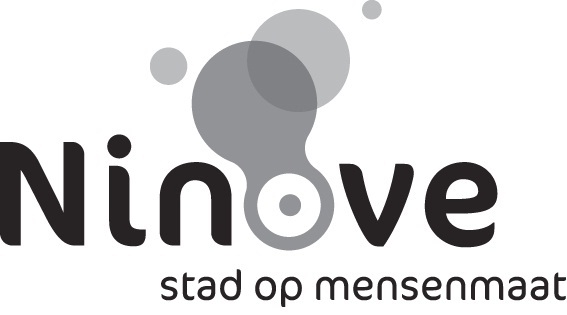 Bijeenroeping van de gemeenteraadGeachte mevrouwGeachte heerDe voorzitter van de gemeenteraad nodigt u uit op de volgende vergadering van de gemeenteraad. De vergadering heeft plaats op 23 april 2015 om 19 u 30 in de gemeenteraadszaal van het stadhuis, Centrumlaan 100 te Ninove. AgendaPolitie1.	Politie - personeel - vacantverklaring van de mandaatfunctie van korpschefVerslag aan de raadDe mandaatfunctie van korpschef in de lokale politie Ninove wordt vacant verklaard, met onmiddellijke indiensttreding. Het betreft een mandaatfunctie van korpschef categorie 2.OntwerpbeslissingDe raadGelet op de wet van 7 december 1998 tot organisatie van een geïntegreerde politiedienst, gestructureerd op twee niveaus, artikelen 48, 50 en 52 (WGP);Gelet op de wet van 26 april 2002 houdende de essentiële elementen van het statuut van de personeelsleden van de politiediensten en houdende diverse andere bepalingen met betrekking tot de politiediensten, artikelen 65 t.e.m. 73 (Exodus);Gelet op het koninklijk besluit van 30 maart 2001 tot regeling van de rechtspositie van het personeel van de politiediensten, artikelen VII.III.1 tot VII.III.5, VII.III.10 tot VII.III.13, VII.III.20 tot VII.III.43, VII.III.52 tot VII.III.58, XI.II.17 en XI.II.27 (RPpol);Gelet op het koninklijk besluit van 10 januari 2002 waarbij de lokale politie Ninove wordt ingesteld op 1 januari 2002;Gelet op het koninklijk besluit van 19 april 2002 houdende specifieke statutaire bepalingen met betrekking tot personen aangesteld in bepaalde betrekkingen van de federale politie, de lokale politie en van de algemene inspectie van de federale politie en van de lokale politie, gewijzigd bij het koninklijk besluit van 5 december 2003;Gelet op het koninklijk besluit van 18 september 2008 tot wijziging van sommige bepalingen inzake de mandaten bij de politiediensten;Gelet op het ministerieel besluit van 28 december 2001 tot uitvoering van sommige bepalingen van het koninklijk besluit van 30 maart 2001 tot regeling van de rechtspositie van het personeel van de politiediensten, artikelen VII.22 t.e.m. VII.26 (UBPol);Gelet op het ministerieel besluit van 11 januari 2006 tot vaststelling van de functiebeschrijving en de daaruit voortvloeiende profielvereisten van een korpschef;Gelet op de aanwijzing van Catherine de Bolle als commissaris-generaal van de federale politie voor een termijn van vijf jaar met ingang van 1 maart 2012;Gelet op de gemeenteraadsbeslissing van 24 oktober 2013 betreffende de vacantverklaring van de mandaatfunctie van korpschef;Gelet op de gemeenteraadsbeslissing van 19 juni 2014 betreffende de kennisneming van de brief van 14 mei 2014 van de gouverneur waarbij erop gewezen wordt dat de aanwijzing van een korpschef van politie een verplichting inhoudt;Overwegende dat de vacantverklaring niet is overgemaakt aan de door de minister aangestelde dienst van de federale politie die instaat voor de publicatie van het vacant verklaarde mandaat; Overwegende dat het aangewezen is de mandaatfunctie van korpschef opnieuw vacant te verklaren om daarna over te gaan tot een oproep tot kandidaatstelling met het oog op de aanwijzing van een korpschef voor de lokale politie Ninove, met onmiddellijke indiensttreding;Overwegende dat voor het bepalen van de categorie van het mandaat de personeelsbezetting, uitgedrukt in voltijds tewerkgestelde personeelsleden, dient in aanmerking genomen te worden zoals ze bestaat zes maanden voorafgaand aan de datum van de vacantverklaring;Overwegende dat volgens de berekeningen van het sociaal secretariaat – dienst rapporten de personeelsbezetting op 23 oktober 2014 ten minste 75 doch minder dan 150 voltijds tewerkgestelde personeelsleden omvat;Overwegende dat het een mandaat van korpschef categorie 2 betreft (75 ≤ FTE < 150);Beslist,Artikel 1De gemeenteraadsbeslissing van 24 oktober 2013 betreffende de vacantverklaring van de mandaatfunctie van korpschef wordt ingetrokken.Artikel 2De mandaatfunctie van korpschef voor de lokale politie Ninove wordt vacant verklaard, met onmiddellijke indiensttreding.Artikel 3De mandaatfunctie van korpschef voor de lokale politie Ninove is een mandaatfunctie categorie 2.Artikel 4De selectiecommissie zal bestaan uit:Voorzitter: burgemeesterBijzitters:1° een korpschef die een mandaat uitoefent van ten minste dezelfde categorie als het te begeven mandaat;2° een bestuurlijke directeur-coördinator of eventueel een gerechtelijke directeur, uit een ander ambtsgebied dan datgene waarin de gemeente waarin het ambt van korpschef wordt begeven, is gelegen of bij gebrek een gewezen bestuurlijke directeur-coördinator;3° een deskundige die niet behoort tot het betrokken lokaal politiekorps;4° de gouverneur of de arrondissementscommissaris;5° de procureur des Konings van het gerechtelijk arrondissement;6° de inspecteur-generaal of de adjunct-inspecteur-generaal;Artikel 5Samenstelling van de plaatselijke selectiecommissie voor het ambt van korpschef:Artikel 6De termijn waarbinnen de kandidaatstelling ontvankelijk kan worden ingediend, wordt bepaald op 45 dagen te rekenen vanaf de dag van de publicatie. Artikel 7De voorzitter en de bijzitters van de selectiecommissie die geen personeelslid zijn, hebben voor de werkzaamheden in de selectiecommissie recht op een presentiegeld waarvan het bedrag per gepresteerd uur niet meer mag bedragen dan 1/1850ste van het loon van een rijksambtenaar met rang 17. Tevens hebben ze recht op de vergoedingen voor de reis- en verblijfskosten overeenkomstig de bepalingen die van toepassing zijn op het personeel van de ministeries. Zij worden hiertoe gelijkgesteld met rijksambtenaren van rang 17.Artikel 8Overeenkomstig artikel 86 3° van de wet op de geïntegreerde politie wordt in het kader van het administratief toezicht een eensluidend verklaard afschrift van dit besluit overgemaakt aan de gouverneur van de provincie Oost-Vlaanderen.Artikel 9Een afschrift van dit besluit wordt overgemaakt aan de Federale  – Algemene Directie van het Middelenbeheer en de Informatie – Directie van het personeel.Interne zaken communicatie & burgerzakenLogistiek/patrimoniumbeheer2.	Logistiek/patrimoniumbeheer - realisatie Sociaal Huis/Huis van het Kind - goedkeuring samenwerkingsovereenkomstVerslag aan de raadVerzoek aan de gemeenteraad om het ontwerp van samenwerkingsovereenkomst goed te keuren voor de realisatie van het Sociaal Huis/Huis van het Kind tussen de stad, het OCMW, het Centrum voor Basiseducatie Zuid-Oost-Vlaanderen en de SHM Denderstreek, waarbij de SHM Denderstreek in opdracht van de andere partners als bouwheer zal optreden voor:sociale appartementen voor SHM Denderstreek, te realiseren op de tweede en derde verdieping van een nieuwbouw aansluitend bij het huidige gebouw De Coomaneen Sociaal Huis Ninove – Huis van het Kind Ninove voor stad Ninove en OCMW Ninove, inclusief aansluitende projecten binnen de sociale sector van sociale actoren, te realiseren op het gelijkvloers en de eerste verdieping van de nieuwbouw en het gelijkvloers en de eerste verdieping van het bestaande gebouw De Coomanklaslokalen en bureauruimte voor Centrum voor Basiseducatie Zuid-Oost-Vlaanderen, te realiseren binnen het volume op het gelijkvloers en de eerste verdieping van de nieuwbouw en het gelijkvloers en de eerste verdieping van het bestaande gebouw De Coomanen het college van burgemeester en schepenen te machtigen om een notaris aan te stellen voor de juridische uitwerking van de zakelijke rechten.De oprichting van een Sociaal Huis/Huis van het Kind kadert in het meerjarenplan van de stad en het OCMW Ninove.Het is de bedoeling om de kelder, het gelijkvloers en de eerste verdieping van het huidige gebouw De Cooman beperkt herin te richten en dit gebouw uit te breiden met een naastliggend volume met als indicatieve afmetingen: 10 meter breedte op 52 meter lengte, bestaande uit een gelijkvloers, eerste verdieping, tweede verdieping en derde verdieping, eventueel aangevuld met een kelderverdieping.De plannen zijn in overeenstemming met het in opmaak zijnde masterplan OCMW-site Ninove, met het huidige gewestplan en het provinciaal ruimtelijk uitvoeringsplan – Kleinstedelijk Gebied Ninove.De stad Ninove wenst volgende diensten onder te brengen in het Sociaal Huis/Huis van het Kind:de dienst sociale zakende integratieambtenaarde schoolopbouwwerkerde deskundige ontwikkelingssamenwerkingde deskundige alternatieve werkstraffenhet loket kinderopvanghet loket huisvesting.OCMW Ninove wenst volgende diensten wenst onder te brengen in het Sociaal Huis/Huis van het Kind:de sociale dienst, inclusief budgetbegeleiding en arbeidstrajectbegeleidingde beleidsmedewerkers van het OCMW: projectmedewerker gelijke kansen en armoedebestrijding, projectmedewerker kinderarmoede, projectmedewerker sociale zakenonthaal van het sociaal huis.Het Centrum voor Basiseducatie Zuid-Oost-Vlaanderen wenst zijn Ninoofse vestiging onder te brengen in het Sociaal Huis/Huis van het Kind.Volgende actoren hebben bevestigd zich graag fysiek te huisvesten in het sociaal huis - huis van het kind:	PWA – dienstenbedrijf Ninove	vzw Thuishulp (consultatiebureau)	Landelijke Kinderopvang (dienst voor onthaalouders)	Regiohuis Kind & Gezin	Inburgering.Deze partners zullen hetzij een deel kopen, hetzij een deel huren aan kostendekkende voorwaarden (m.a.w. zonder dat het OCMW of de stad hier winst opmaken).Volgende actoren zullen samenwerken met het Sociaal Huis/Huis van het Kind, zonder er fysiek gehuisvest te worden:•	CAW•	Teledienst.Verschillende andere instanties zullen zitdagen houden in het Sociaal Huis/Huis van het Kind, waaronder de Rijksdienst voor Pensioenen, EFREM, de directie-generaal personen met een handicap, de VDAB en het Huis van het Nederlands.Er zal een basisakte dienen te worden opgemaakt door een notaris waarin iedere partner zijn aandeel in de grond en / of het bestaande gebouw en de toekomstige parameters (1000sten) voor verrekening van de gemeenschappelijke kosten worden vastgesteld.Het OCMW Ninove zal het bestaande opstalrecht met betrekking tot een deel van het perceel Burchtstraat 50, gekadastreerd Ninove 2e afdeling sectie B nr. 1081H/deel, toegekend aan Serviceflats Invest, beëindigen en de benodigde aandelen in de grond ten behoeve van SHM Denderstreek en de grond en/of het gebouw ten behoeve van Centrum voor Basiseducatie Zuid-Oost-Vlaanderen, aan de prijs vastgesteld op basis van een schattingsverslag, verkopen aan SHM Denderstreek en Centrum voor Basiseducatie Zuid-Oost-Vlaanderen.Er wordt voorgesteld om gemeenschappelijk de benodigde parkeerfaciliteiten voor het nieuwe complex te realiseren, zoals voorzien in het in opmaak zijnde masterplan “OCMW-site”.De parkeerfaciliteiten zullen tegen kostprijs ter beschikking worden gesteld aan de partijen.Tevens wordt voorgesteld om een voorkooprecht te vestigen op de betrokken onroerende goederen, in die zin dat indien één van de partijen haar onroerend goed geheel of gedeeltelijk zou willen verkopen, zij onderling een recht van voorkoop hebben, waarbij OCMW Ninove steeds als eerste dit voorkooprecht zou kunnen uitoefenen.SHM Denderstreek zal, overeenkomstig artikel 38 van de wet van 15 juni 2006 betreffende de overheidsopdrachten, en sommige opdrachten van werken, leveringen en diensten, door stad Ninove, OCMW Ninove en Centrum voor Basiseducatie Zuid-Oost-Vlaanderen worden aangeduid om in hun gemeenschappelijke naam op te treden bij de voorbereiding, de gunning en de uitvoering van de bouwwerken.Door deze volmacht zal SHM Denderstreek zowel precontractueel (toewijzing) als contractueel (uitvoering) als enige opdrachtgever, en als enig aanspreekpunt voor de kandidaat-inschrijvers, de architect en de uiteindelijke aannemer fungeren.Denderstreek zal voor de projectcoördinatie geen vergoeding aanrekenen aan de andere partijen.Stad Ninove, OCMW Ninove en Centrum voor Basiseducatie Zuid-Oost-Vlaanderen zullen een samenwerkingsovereenkomst uitwerken om Centrum voor Basiseducatie Zuid-Oost-Vlaanderen toe te laten voorrang te krijgen op de wachtlijst voor infrastructuursubsidies zoals voorzien in de op dit moment geldende procedures van AGIOn.De financiële inbreng van de stad Ninove in het bouwproject blijft beperkt tot:het realiseren van een performante dataverbinding tussen de administratieve gebouwen van de stad en het OCMW van Ninove in het centrum van Ninovehet toekennen van de nodige zakelijke rechten om de ontsluiting van het nieuwe complex te laten verlopen via haar eigendom gelegen Burchtstraat 46 te 9400 Ninove, gekadastreerd Ninove 2de afdeling sectie B nr. 1088R/deelhet betalen van alle kosten op basis van de artikelen 11, 12 en 13 van de ontwerp-samenwerkingsovereenkomst die normaal ten laste van het OCMW zouden vallen voor het budgetjaar 2015.Het OCMW van Ninove zal vanaf 2016 alle kosten dragen die op basis van de ontwerp-samenwerkingsovereenkomst normaal ten laste van de stad zouden vallen.Er werd een ontwerp van samenwerkingsovereenkomst opgemaakt.In het dossier vindt u nog volgende ondersteunende documenten:het programma van eisen de ruimtabel zoals opgesteld door het projectteam voor het Sociaal Huis/Huis van het Kindeen raming van de investerings- en exploitatiekosten door Willem de Laat, procesbegeleider van stad Ninove voor de ontwikkeling van de OCMW-siteintentieovereenkomsten van de kandidaat-huurders of – kopers.OntwerpbeslissingDe raadGelet op de bepalingen van het gemeentedecreet van 15 juli 2005 en latere wijzigingen;Gelet op het decreet van 19 maart 2004 betreffende het lokaal sociaal beleid;Gelet op het decreet van 13 juli 2012 tot wijziging van het decreet van 19 maart 2004 betreffende het lokaal sociaal beleid;Gelet op de omzendbrief WVG/2012/03 voor de lokale besturen met de Vlaamse beleidsdoelstellingen inzake Welzijn, Volksgezondheid en Gezin;Gelet op het decreet van 29 november 2013 houdende de organisatie van preventieve gezinsondersteuning;Gelet op het besluit van de Vlaamse regering van 28 maart 2014 tot uitvoering van het decreet van 29 november 2013 houdende de organisatie van preventieve gezinsondersteuning;Gelet op de beslissingen van het college van burgemeester en schepenen van 29 juli 2014 om een aanvraag tot erkenning en subsidiëring bij Kind en Gezin in te dienen voor een Huis van het Kind in Ninove;Gelet op het besluit van de administrateur-generaal van Kind en Gezin om het Huis van het Kind Ninove voor onbepaalde duur te erkennen en te subsidiëren, in 2015 voor een bedrag van 12.813,77 euroGelet op de meerjarenplanwijziging 2014-2019/2 van de stad Ninove zoals goedgekeurd op de gemeenteraad van 30 december 2014;Gelet op het budget 2015 van de stad Ninove zoals goedgekeurd op de gemeenteraad van 30 december 2014;Gelet op de meerjarenplanning 2014-2019 – aanpassing voor het jaar 2015 van OCMW Ninove zoals goedgekeurd op de OCMW-raad van 26 november 2014;Gelet op het budget 2015 van de OCMW Ninove zoals goedgekeurd op de OCMW-raad van 26 november 2014;Gelet op de beheersovereenkomst voor de samenwerking tussen de stad en het OCMW zoals goedgekeurd op de OCMW-raad van 26 november 2014 en op de gemeenteraad van 30 december 2014;Gelet op de beslissing van de gemeenteraad van 26 mei 2011 waarbij het principe werd goedgekeurd om een masterplan op te maken voor de ontwikkeling van de OCMW-site zoals voorgesteld in de studie “Ontwikkelingsstrategie OCMW-site Ninove” van Idea Consult;Gelet op de beslissing van het college van burgemeester en schepenen van 27 december 2011 waarbij de opdracht voor de opmaak van het masterplan werd gegund aan Buro II&Archi+i cvba, J. Jordaensstraat 18A te 1000 Brussel;Gelet op de beslissing van het college van burgemeester en schepenen van 24 januari 2012 waarbij Plus Spatial Investments Belgium, Drukpersstraat 4 te 1000 Brussel werd aangesteld als procescoördinator voor de ontwikkeling van de OCMW-site en omgeving;Gelet op de beslissing van het college van burgemeester en schepenen van 30 oktober 2012 waarbij SHM Denderstreek werd aangesteld als sociale huisvestingspartner voor de OCMW-site;Gelet op de beslissing van het college van burgemeester en schepenen van 4 februari 2014 om een projectteam voor het Sociaal Huis/Huis van het Kind samen te stellen;Gelet op de principebeslissing van het college van burgemeester en schepenen van 3 november 2014 waarbij de locatie voor de realisatie van het Sociaal Huis/Huis van het Kind werd vastgesteld op de site van en aan het gebouw De Cooman, waarbij gesteld werd dat daarom het OCMW als huidige eigenaar van het onroerend goed en niet de stad zou optreden als bouwheer en waarbij beslist werd een samenwerkingsovereenkomst af te sluiten met SHM De Denderstreek voor de realisatie van het Sociaal Huis/Huis van het Kind samen met sociale appartementen op de site van en aan het gebouw De Cooman;Overwegende dat de oprichting van een Sociaal Huis/Huis van het Kind als prioritaire beleidsdoelstelling 5/9 werd opgenomen in het meerjarenplan van de stad Ninove;Overwegende dat de oprichting van een Sociaal Huis/Huis van het Kind als actieplan 2.1.1 werd opgenomen in het meerjarenplan van het OCMW Ninove;Overwegende dat de stad Ninove volgende diensten wenst onder te brengen in het Sociaal Huis/Huis van het Kind:de dienst sociale zakende integratieambtenaarde schoolopbouwwerkerde deskundige ontwikkelingssamenwerkingde deskundige alternatieve werkstraffenhet loket kinderopvanghet loket huisvesting;Overwegende dat OCMW Ninove volgende diensten wenst onder te brengen in het Sociaal Huis/Huis van het Kind:	de sociale dienst, inclusief budgetbegeleiding en arbeidstrajectbegeleidingde beleidsmedewerkers van het OCMW: projectmedewerker gelijke kansen en armoedebestrijding, projectmedewerker kinderarmoede, projectmedewerker sociale zaken	onthaal van het sociaal huis;Overwegende dat het Centrum voor Basiseducatie Zuid-Oost-Vlaanderen zijn Ninoofse vestiging wenst onder te brengen in het Sociaal Huis/Huis van het Kind;Overwegende dat het Centrum voor Basiseducatie Zuid-Oost-Vlaanderen mee bouwheer wenst te zijn met het oog op het bekomen van subsidies van AGIOn;Overwegende dat het Centrum voor Basiseducatie Zuid-Oost-Vlaanderen voorrang kan krijgen op de wachtlijst voor subsidies bij AGIOn indien er een substantiële samenwerking wordt uitgebouw met de stad of het OCMW;Overwegende dat volgende actoren bevestigd hebben zich graag fysiek te huisvesten in het Sociaal Huis/Huis van het Kind:PWA – dienstenbedrijf Ninovevzw Thuishulp (consultatiebureau)Landelijke Kinderopvang (dienst voor onthaalouders)Regiohuis Kind & GezinInburgering;Overwegende dat deze partners hetzij een deel zullen kopen, hetzij een deel zullen huren aan kostendekkende voorwaarden (m.a.w. zonder dat het OCMW of de stad hier winst opmaken);Overwegende dat onder meer volgende actoren zullen samenwerken met het Sociaal Huis/Huis van het Kind, zonder er fysiek gehuisvest te worden:CAWTeledienst;Overwegende dat verschillende andere instanties zitdagen zullen houden in het Sociaal Huis/Huis van het Kind, waaronder de Rijksdienst voor Pensioenen, EFREM, de directie-generaal personen met een handicap, de VDAB en het Huis van het Nederlands;Gelet op het programma van eisen en de ruimtabel zoals opgesteld door het projectteam voor het Sociaal Huis/Huis van het Kind;Overwegende dat voor de realisatie van het Sociaal Huis/Huis van het Kind een samenwerkingsovereenkomst zal worden afgesloten tussen de stad, het OCMW, het Centrum voor Basiseducatie Zuid-Oost-Vlaanderen en de SHM Denderstreek, waarbij de SHM Denderstreek in opdracht van de andere partners als bouwheer zal optreden voor:sociale appartementen voor SHM Denderstreek, te realiseren op de tweede en derde verdieping van een nieuwbouw aansluitend bij het huidige gebouw De Coomaneen Sociaal Huis/Huis van het Kind voor stad Ninove en OCMW Ninove, inclusief aansluitende projecten binnen de sociale sector van sociale actoren, te realiseren op het gelijkvloers en de eerste verdieping van de nieuwbouw en het gelijkvloers en de eerste verdieping van het bestaande gebouw De Coomanklaslokalen en bureauruimte voor Centrum voor Basiseducatie Zuid-Oost-Vlaanderen, te realiseren binnen het volume op het gelijkvloers en de eerste verdieping van de nieuwbouw en het gelijkvloers en de eerste verdieping van het bestaande gebouw De Cooman;Overwegende dat het de bedoeling is om de kelder, het gelijkvloers en de eerste verdieping van het huidige gebouw De Cooman beperkt herin te richten en dit gebouw uit te breiden met een naastliggend volume met als indicatieve afmetingen 10 meter breedte op 52 meter lengte, bestaande uit een gelijkvloers, eerste verdieping, tweede verdieping en derde verdieping, eventueel aangevuld met een kelderverdieping;Overwegende dat dit in overeenstemming is met het in opmaak zijnde masterplan OCMW-site Ninove;Overwegende dat de voorziene bestemming ook in overeenstemming is met het huidige gewestplan en het provinciaal ruimtelijk uitvoeringsplan – Kleinstedelijk Gebied Ninove;Overwegende dat het gezamenlijk project zal worden gerealiseerd, enerzijds op de grond, gelegen Burchtstraat 50 te 9400 Ninove, en gekadastreerd Ninove 2de afdeling sectie B nr. 1081H/deel en anderzijds op het gelijkvloers en de eerste verdieping van het bestaande gebouw De Cooman, gelegen Burchtstraat 50 te 9400 Ninove, en gekadastreerd Ninove 2de afdeling sectie B nr. 1077G, die momenteel eigendom zijn van OCMW Ninove;Overwegende dat de ontsluiting van het project zal gebeuren via het bestaande gebouw De Cooman en via de grond, gelegen Burchtstraat 46 te 9400 Ninove, en gekadastreerd Ninove 2de afdeling sectie B nr. 1088R/deel, die momenteel eigendom van stad Ninove is en waarop hiervoor al een erfdienstbaarheid van doorgang werd gevestigd bij de ruil met het OCMW in 2010;Overwegende dat voor de realisatie van de sociale appartementen volgende onroerende transacties dienen te gebeuren:aankoop door SHM Denderstreek van nog nader te bepalen 1000sten van het perceel Burchtstraat 50, en gekadastreerd Ninove 2e afdeling sectie B nr. 1081H/deelaankoop door Centrum voor Basiseducatie Zuid-Oost-Vlaanderen van nog nader te bepalen 1000sten van het perceel Burchtstraat 50, en gekadastreerd Ninove 2e afdeling sectie B nr. 1081H/deel en/of nog nader te bepalen 1000sten van het gebouw De Cooman, gelegen Burchtstraat 50 te 9400 Ninove, en gekadastreerd Ninove 2de afdeling sectie B nr. 1077G;Overwegende dat een basisakte zal dienen te worden opgemaakt door een notaris waarin iedere partner zijn aandeel in de grond en / of het bestaande gebouw en de toekomstige parameters (1000sten) voor verrekening van de gemeenschappelijke kosten worden vastgesteld;Overwegende dat OCMW Ninove het bestaande opstalrecht met betrekking tot een deel van het perceel Burchtstraat 50, gekadastreerd Ninove 2e afdeling sectie B nr. 1081H/deel, toegekend aan Serviceflats Invest, zal beëindigen en de benodigde aandelen in de grond ten behoeve van SHM Denderstreek en de grond en/of het gebouw ten behoeve van Centrum voor Basiseducatie Zuid-Oost-Vlaanderen, aan de prijs vastgesteld op basis van een schattingsverslag, te verkopen aan SHM Denderstreek en Centrum voor Basiseducatie Zuid-Oost-Vlaanderen;Gelet op het voorstel om gemeenschappelijk de benodigde parkeerfaciliteiten voor het nieuwe complex te realiseren, zoals voorzien in het in opmaak zijnde masterplan “OCMW-site”;Overwegende dat de parkeerfaciliteiten tegen kostprijs ter beschikking zullen worden gesteld aan de partijen;Overwegende dat tevens wordt voorgesteld om een voorkooprecht te vestigen op de betrokken onroerende goederen in die zin dat indien één van de partijen haar onroerend goed geheel of gedeeltelijk zou willen verkopen, zij onderling een recht van voorkoop hebben, waarbij OCMW Ninove steeds als eerste dit voorkooprecht zou kunnen uitoefenen;Overwegende dat SHM Denderstreek, overeenkomstig artikel 38 van de wet van 15 juni 2006 betreffende de overheidsopdrachten, en sommige opdrachten van werken, leveringen en diensten, door stad Ninove, OCMW Ninove en Centrum voor Basiseducatie Zuid-Oost-Vlaanderen zal worden aangeduid om in hun gemeenschappelijke naam op te treden bij de voorbereiding, de gunning en de uitvoering van de bouwwerken;Overwegende dat door deze volmacht SHM Denderstreek zowel precontractueel (toewijzing) als contractueel (uitvoering) als enige opdrachtgever, en als enig aanspreekpunt voor de kandidaat-inschrijvers, de architect en de uiteindelijke aannemer fungeert;Overwegende dat de infrastructuur, die zal worden aangelegd met subsidies van het Vlaamse Gewest, door Denderstreek gratis aan de stad zal worden overgedragen voor de inlijving bij het openbaar domein;Overwegende dat Denderstreek voor de projectcoördinatie geen vergoeding zal aanrekenen aan de andere partijen;Overwegende dat iedere partij zelf zal instaan voor de correcte betaling van zijn aandeel aan de uitvoerder van de bouwwerken, evenals voor de betaling van andere specifieke kosten zoals aansluitingen op de nutsvoorzieningen;Overwegende dat na voltooiing van het bouwproject, iedere partij zal instaan voor het beheer, het onderhoud en de vernieuwing van zijn respectief aandeel in het bouwproject;Overwegende dat Stad Ninove, OCMW Ninove en Centrum voor Basiseducatie Zuid-Oost-Vlaanderen een samenwerkingsovereenkomst zullen uitwerken om Centrum voor Basiseducatie Zuid-Oost-Vlaanderen toe te laten voorrang te krijgen op de wachtlijst voor infrastructuursubsidies zoals voorzien in de op dit moment geldende procedures van AGIOn;Overwegende dat de financiële inbreng van de stad Ninove in het bouwproject beperkt blijft tot:het realiseren van een performante dataverbinding tussen de administratieve gebouwen van de stad en het OCMW van Ninove in het centrum van Ninovehet toekennen van de nodige zakelijke rechten om de ontsluiting van het nieuwe complex te laten verlopen via haar eigendom gelegen Burchtstraat 46 te 9400 Ninove, gekadastreerd Ninove 2de afdeling sectie B nr. 1088R/deelhet betalen van alle kosten op basis van de artikelen 11, 12 en 13 van de ontwerp-samenwerkingsovereenkomst die normaal ten laste van het OCMW zouden vallen voor het budgetjaar 2015;Overwegende dat het OCMW van Ninove vanaf 2016 alle kosten zal dragen die op basis van de ontwerp-samenwerkingsovereenkomst normaal ten laste van de stad zouden vallen;Gelet op het ontwerp van samenwerkingsovereenkomst;Overwegende dat deze samenwerkingsovereenkomst uitvoering geeft aan de meerjarenplan van de stad en het OCMW en aan de beheersovereenkomst voor de samenwerking tussen de stad en het OCMW;Gelet op de raming van de investerings- en exploitatiekosten zoals opgesteld door Willem de Laat, expert in Vastgoed & Gebiedsontwikkeling, als consulent in dienst van de stad voor de procesbegeleiding van de ontwikkeling van de OCMW-site;Overwegende dat er voldoende kredieten voorzien zijn in het meerjarenplan 2014-2019, transactie 2015, investeringsenvelop PDB2014/002 “Oprichting van een sociaal huis” op de algemene rekening 222007 van het beleidsitem 090900, en de actie 5/9/1/7 “Uittekenen van het ontwerp”;gelet op het visum van de financieel beheerder dat wordt verleend;Beslist,Artikel 1Het ontwerp van samenwerkingsovereenkomst wordt goedgekeurd voor de realisatie van het Sociaal Huis/Huis van het Kind tussen de stad, het OCMW, het Centrum voor Basiseducatie Zuid-Oost-Vlaanderen en de SHM Denderstreek, waarbij de SHM Denderstreek in opdracht van de andere partners als bouwheer zal optreden voor:sociale appartementen voor SHM Denderstreek, te realiseren op de tweede en derde verdieping van een nieuwbouw aansluitend bij het huidige gebouw De Coomaneen Sociaal Huis/Huis van het Kind voor stad Ninove en OCMW Ninove, inclusief aansluitende projecten binnen de sociale sector van sociale actoren, te realiseren op het gelijkvloers en de eerste verdieping van de nieuwbouw en het gelijkvloers en de eerste verdieping van het bestaande gebouw De Coomanklaslokalen en bureauruimte voor Centrum voor Basiseducatie Zuid-Oost-Vlaanderen, te realiseren binnen het volume op het gelijkvloers en de eerste verdieping van de nieuwbouw en het gelijkvloers en de eerste verdieping van het bestaande gebouw De Cooman.Artikel 2Er wordt een bijkomende samenwerkingsovereenkomst met Centrum voor Basiseducatie Zuid-Oost-Vlaanderen uitgewerkt om zo in aanmerking te komen voor subsidies van AGIOn.Artikel 3Het college van burgemeester en schepenen wordt gemachtigd om een notaris aan te stellen voor de juridische uitwerking van de zakelijke rechten.Artikel 4De voorzitter van de gemeenteraad en de stadssecretaris worden gemachtigd om namens de stad de samenwerkingsovereenkomst te ondertekenen.Financiën3.	Gemeentebelastingen - retributies in verband met het globaal diftarsysteem, de verkoop van composteermateriaal en het gebruik van het containerpark - invoeringVerslag aan de raadVerzoek aan de raad om één enkel retributiereglement vast te stellen in verband met het globaal diftarsysteem, de verkoop van composteermateriaal en het gebruik van het containerpark, waarin de uitbreiding van de aangerekende tarieven voor slechts sporadische diensten eveneens zijn opgenomen en waarin de opheffing van de bestaande gemeenteraadsbesluiten wordt vastgesteld. OntwerpbeslissingDe raadGelet op de bepalingen van het gemeentedecreet;Gelet op artikel 62 van het decreet van 6 juli 2001 houdende de intergemeentelijke samenwerking en latere wijzigingen;Overwegende dat de algemene vergadering of de daartoe door haar gemachtigde raad van bestuur van de dienstverlenende of opdrachthoudende vereniging de tarieven vaststelt, met naleving van de wettelijk voorgeschreven formaliteiten;Gelet op artikel 26 van het decreet van 23 december 2011 betreffende het duurzaam beheer van materiaalkringlopen en afvalstoffen;Overwegende dat de gemeenten haar verzelfstandigde entiteiten of intergemeentelijke samenwerkingsverbanden ertoe kan machtigen de kosten van het beheer van huishoudelijk afval op de afvalproducenten te innen, ook als ze in de vorm van belastingen en retributies worden verhaald;Gelet op het gemeenteraadsbesluit van 20 december 2012 houdende hernieuwing van de contante belasting op de ophaling van GFT-containers en op het afleveren van huisvuilzakken;Gelet op het gemeenteraadsbesluit van 20 juni 2013 houdende aanpassing van het retributiereglement met betrekking tot retributies in verband met de invoering van een globaal diftarsysteem voor de huisvuilinzameling en het gebruik van het containerpark; Gelet op het gemeenteraadsbesluit van 27 november 2014 houdende aanpassing van het retributiereglement op de verkoop van compostvaten, compostbakken en beluchtingsstokken;Gelet op de brief van 10 februari 2015 van ILvA en zijn bijlagen;Gelet op het besluit van het college van burgemeester en schepenen van 10 maart 2015 met betrekking tot het uitbreiden van het retributiereglement en het verlenen van een principieel akkoord om de aan de inwoners aangerekende tarieven voor slechts sporadisch geleverde diensten, die nog niet in een retributiereglement zijn opgenomen, op te nemen in het retributiereglement in verband met de invoering van een globaal diftarsysteem en het gebruik van het containerpark; Overwegende dat de stad Ninove de statuten van ILvA heeft onderschreven waarin de volledige beheersoverdracht naar ILvA is opgenomen voor de inzameling en verwerking van huishoudelijk afval;Overwegende dat nagestreefd wordt dat de retributiereglementen van alle aan ILvA deelnemende steden en gemeenten identiek zijn;Overwegende dat het aangewezen is, om naar de bevolking toe de transparantie in verband met de huisvuilinzameling en de afvalverwerking te bevorderen, alle bestaande reglementen vast te stellen in één enkel retributiereglement en de uitbreiding van de aangerekende tarieven voor slechts sporadische diensten hierin eveneens op te nemen; Beslist,Artikel 1De volgende gemeenteraadsbesluiten worden vanaf de 5e dag na de bekendmaking van onderhavig retributiereglement opgeheven:het gemeenteraadsbesluit van 20 december 2012 houdende hernieuwing van de contante belasting op de ophaling van GFT-containers en op het afleveren van huisvuilzakken het gemeenteraadsbesluit van 20 juni 2013 houdende aanpassing van het reglement met betrekking tot retributies in verband met de invoering van een globaal diftarsysteem voor de huisvuilinzameling en het gebruik van het containerparkhet gemeenteraadsbesluit van 27 november 2014 houdende aanpassing van het retributiereglement op de verkoop van compostvaten, compostbakken en beluchtingsstokken.Het retributiereglement in verband met het globaal diftarsysteem voor de huisvuilinzameling, de verkoop van composteermateriaal en het gebruik van het containerpark wordt van dan af ingevoerd.Artikel 2Tenzij anders uitdrukkelijk bepaald wordt, wordt onder de hierna vermelde begrippen en woorden het volgende begrepen:- 	GFT: groente-, fruit- en tuinafval- 	PMD: plastic flessen en flacons, metalen verpakkingen en drankkartons- 	weekendophaling: het ter beschikking stellen en ophalen van afvalcontainers voor sporadische activiteiten zoals fuiven, eetfestijnen, sportevenementen e.d.- 	eenmalige ophalinqen: ophalingen bij particulieren die niet voorzien zijn in de normale periodieke ophalingen, o.a. bij een overlijden, opkuis van een woning e.d.- 	levering gemalen snoeihout: levering op afroep aan huis, van op de recyclageparken gemalen snoeihout, voor gebruik als bodembedekker- 	ter beschikking stellen grote isomozakken: het ter beschikking stellen van grote kunststof zakken met een volume van 1,5 m3 voor KMO’s, als recipiënt waarin zij zuiver isomo /piepschuim kunnen aanleveren op de ILvA-overslagsite te Aalst, inclusief het transport en het verwerken ervan- 	ter beschikking stelling gemeenschappelijke containers: het ter beschikking stellen van containers voor restfractie, inclusief het inzamelen en het verwerken ervan, bedoeld voor grote wooneenheden- 	ter beschikking stellen van KMO-kaarten: het ter beschikking stellen van elektronische toegangskaarten voor de recyclageparken, specifiek voor KMO’s- 	ter beschikking stellen van bijkomende GFT-containers: het ter beschikking stellen van GFT-containers, bijkomend aan de reguliere per gezin ter beschikking gestelde GFT-containers- 	aanbrenger: elk gezin, vereniging, het totaal van de gemeentelijke diensten, eigenaars van tweede verblijven, KMO’s en anderen die door de gemeente op het containerpark worden toegelaten.Artikel 3: HuisvuilinzamelingDe retributie wordt vastgesteld als volgt:1° Voor verkoop zakken en stickers:a) per huisvuilzak van 45 liter (klein formaat 50 x 70 cm): € 1,20b) per huisvuilzak van 60 liter (groot formaat 60 x 90 cm): € 1,50c) per PMD-zak van 60 liter: € 0,25d) per huisvuilzak bestemd voor luiers: € 0,60d) per gele sticker te kleven bij het aanbieden van een GFT-container van 40 L: € 0,90e) per rode sticker te kleven bij het aanbieden van een GFT-container van 140 L: € 1,802° Voor het ter beschikking stellen en ledigen van gezamenlijke afvalcontainers voor de restfractie huisvuil:a) per ter beschikking gestelde inhoud van 1 liter: € 0,20 b) per lediging: totaal ter beschikking gestelde inhoud/60, afgerond naar het bovenliggende geheel getal, vermenigvuldigd met de prijs van een huisvuilzak zoals vermeld onder 1° b).3° Voor gebruik van ondergrondse containers:a) voor restfractie huisvuil: € 0,025 per liter inhoud van de inworpzuilb) voor PMD: € 0,0010 per liter inhoud van de inworpzuil.4° Te kleven stickers bij het aanbieden van GFT-containers:5° Voor het ophalen van grof vuil en groenafval aan huis:a) voor grof vuil:- voor de eerste 20 kg: € 6,00- voor elke begonnen schijf van 10 kg boven de 20 kg: € 3,00.b) voor groenafval:- voor de eerste 20 kg: € 1,00- voor elke begonnen schijf van 10 kg boven de 20 kg: € 0,50.6° voor weekendophalingen:a) het aanbrengen, ter beschikking stellen en het ophalen van de container(s) tot maximum 2500 liter: € 30,00 per ophaalpunt vermeerderd met € 2,50 per 100 liter voor de verwerking van het aangeboden afvalb) het aanbrengen, ter beschikking stellen en het ophalen van de container(s) voor hoeveelheden boven 2500 liter: € 90,00 per inzamelpunt vermeerderd met € 2,50 per 100 liter voor de verwerking van het aangeboden afval.7° Voor éénmalige ophalingen:a) los aangeboden: € 10,00 per oproep en per ophaalpunt, vermeerderd met € 0,20 per aangeboden kg afval met een minimum van € 30,00 vermeerderd met €  0,18 per kg voor de verwerking van het aangeboden afvalb) het aanbrengen, ter beschikking stellen en het ophalen van de container(s): € 147,00 per oproep en per ophaalpunt vermeerderd met € 0,18 per kg voor de verwerking van het aangeboden afval.8° Voor levering gemalen snoeihout: € 90 per vracht, waarbij het volume van één vracht op vraag van het gezin kan variëren van minimaal 15 m3 tot maximaal 30 m3.9° Voor het ter beschikking stellen van kunststof zakken (1,5 m3) voor isomotransport: € 45 per bundel van 5 zakken.10° Voor het ter beschikking stellen van KMO-kaarten: € 40 per kalenderjaar.11° Voor het ter beschikking stellen en ledigen van bijkomende GFT-containers  per jaar bovenop de reeds vastgestelde retributie voor het aanbieden van GFT-containers, cf. art. 3,4°De retributie, vermeld in artikel 3, 1° is verschuldigd op het ogenblik bij de aankoop van zakken en/of stickers.De overige retributies, vermeld in artikel 3, zijn verschuldigd door de aanvrager op het ogenblik van de dienstverlening door middel van facturatie via ILvA.Artikel 4: composteermateriaalDe retributie wordt vastgesteld als volgt: 1° Voor de aankoop van een compostvat: € 20,002° Voor de aankoop van een compostbak:a) kunststoffen compostbak: € 70,00b) houten compostbak: € 40,003° Voor de aankoop van een beluchtingsstok: € 5,00De retributie is verschuldigd op het ogenblik van het ter beschikking stellen van het compostvat, compostbak en/of beluchtingsstok.Artikel 5: containerpark1° Voor het aanbrengen van de in het politiereglement op de containerparken toegelaten soorten en hoeveelheden afval wordt per aanbrenger en per kalenderjaar de retributie vastgesteld als volgt: a) 	€ 0,05 per kg voor de globaal aangebrachte hoeveelheid tot 2.000 kgb) 	€ 0,10 per kg voor de globaal aangebrachte hoeveelheid van 2001 tot c)	€ 0,20 per kg voor de globaal aangebrachte hoeveelheid boven .2° Op de in artikel 5 1° vastgestelde retributie worden volgende kortingen toegestaan:a) aan de gezinnen ingeschreven in het bevolkingsregister: een gratis fractie per kalenderjaar van 100 kg voor zover bij een bezoek uitsluitend recycleerbaar afval wordt aangebracht. Indien ook niet-recycleerbaar afval wordt aangebracht wordt het nog niet gebruikte deel van deze vrijstelling voorbehouden voor een volgend bezoek, waarbij uitsluitend recycleerbaar afval wordt aangebracht.aan elke aanbrenger die enkel recycleerbare materialen aanbrengt: 10% op het verschuldigde bedrag zoals bepaald in artikel 5 1°.per gezin een gratis fractie per kalenderjaar van  cementgebonden asbest op voorwaarde dat deze afvalstof niet samen met ander afval wordt aangeboden.3° Indien tijdens een bezoek aan het containerpark uitsluitend afvalstoffen, waarvoor een aanvaardingsplicht geldt, worden aangebracht, zijn de in artikel 5 2° bedoelde gezinnen tijdens het hele kalenderjaar vrijgesteld van de in dit retributiereglement vastgelegde retributies, onder de uitdrukkelijke voorwaarde dat zij vóór 15 december van het voorgaande kalenderjaar bij het intergemeentelijk samenwerkingsverband ILvA, die voor de gemeente het containerpark uitbaat, een verklaring neerleggen waarin zij afstand doen van de in artikel 5 2° vastgelegde vrijstelling.4° De retributie dient betaald vóór het verlaten van het containerpark in handen van ILvA die daartoe het nodige personeel en betaalsysteem ter beschikking stelt. Op uitdrukkelijke vraag van de bezoeker kan de retributie worden betaald door overschrijving op de bankrekening van ILvA binnen de vijf dagen na het bezoek.Indien deze betaling niet is geschied, zal de retributie worden verhoogd met € 5,00 voor administratiekosten, en dit voor elke herinneringsbrief.Artikel 6De inbreuken op dit reglement worden gesanctioneerd volgens de burgerlijke rechtspleging van betwiste gevallen en de procedure van artikel 94 van het gemeentedecreet voor niet-betwiste, opeisbare gevallen.Artikel 7Een afschrift van dit besluit wordt gestuurd aan de voorzitter van ILvA en aan de heer gouverneur van de provincie Oost-Vlaanderen.4.	Gemeentebelastingen - retributiereglement voor het parkeren in zekere straten van de stad - aanpassingVerslag aan de raadVerzoek aan de raad om het retributiereglement voor het parkeren in zekere straten van de stad aan te passen waardoor het mogelijk wordt:een parkeerabonnement type 3 aan te kopen waarmee enkel geparkeerd mag worden van maandag tot vrijdag op één van de volgende parkings: ofwel op het Dr. Hemerijckxplein ofwel op het Paul De Montplein waardoor de parkeercapaciteit op de parkings extra benut zal worden dat het college van burgemeester en schepenen een gehele of gedeeltelijke opheffing van het retributiereglement op het parkeren in zekere straten van de stad voor de duur van een evenement kan toestaan.OntwerpbeslissingDe raadGelet op het koninklijk besluit van 1 december 1975 en latere wijzigingen houdende algemeen reglement op de politie van het wegverkeer en van het gebruik van de openbare weg en latere wijzigingen;Gelet op het gemeenteraadsbesluit van 19 juni 2014 houdende aanpassing van het retributiereglement voor het parkeren in zekere straten van de stad;Overwegende dat de parkeercapaciteit van maandag tot en met vrijdag op het Dr. Hemerijckxplein en het Paul De Montplein niet voldoende benut wordt;Overwegende dat, om in de binnenstad en in het bijzonder in de winkelstraten de parkeerdruk te verminderen, het passend is om een parkeerabonnement type 3 in te voeren waarmee geparkeerd kan worden op één van de volgende parkings: ofwel op het Dr. Hemerijckxplein, ofwel op het Paul De Montplein;Overwegende dat beide parkings gelegen zijn in een gele zone waardoor het passend is om in artikel 3 van het retributiereglement hiervoor een retributie vast te stellen ten bedrage van € 100,00 per jaar;Overwegende dat de laatste alinea van artikel 3 bepaalt dat het parkeerabonnement geldig is in alle parkeerzones, behalve de rode zone, de OCMW-parking, Twijnsterplein en het Kerkplein;Overwegende dat deze regelgeving niet van toepassing is op het parkeerabonnement type 3 waardoor het aangewezen is de zinsnede “ in alle parkeerzones, behalve de rode zone, de OCMW-paring, Twijnsterplein en het Kerkplein” te verplaatsen naar de 2e alinea van artikel 3 meer bepaald achter de vaststelling van de retributie voor een parkeerabonnement type 1 en type 2;Gelet op het verslag van de begeleidingscommissie van 12 februari 2015 in het bijzonder de laatste alinea met betrekking tot de evenementen, opgenomen in punt 5) evaluatie parkeerbeleid;  Overwegende dat bij evenementen die in het centrum van de stad plaatsvinden, afhankelijk van hun aard, tot heden nooit retributiebonnen werden uitgeschreven op de dag waarop het evenement plaatsvindt;Overwegende dat dit o.a. het geval is met carnaval, witte donderdag, de topdag, de jaarmarkt, markten van plaatselijke handelswijken, wielerwedstrijden, wielertoeristenaangelegenheden, …;Overwegende dat het passend is om in artikel 5 § 3 hiervoor aan het college van burgemeester en schepenen een machtiging te verlenen om bij het organiseren van plaatselijke evenementen, afhankelijk van hun aard, een gehele of gedeeltelijke opheffing van het retributiereglement op het parkeren in zekere straten van de stad voor de duur van het evenement toe te staan;Beslist,De gemeenteraadsbeslissing van 19 juni 2014 wordt vanaf 1 juni 2015 opgeheven. Het retributiereglement voor het parkeren in zekere straten van de stad wordt van dan af als volgt vastgesteld :Artikel 1Er wordt ten voordele van de stad een retributie geheven op de plaatsen waar de beperking van de parkeertijd gereglementeerd is en waar het gebruik van parkeerautomaten verplicht is.Artikel 2De retributie wordt als volgt bepaald :De bestuurder die zonder andere tijdsbeperking verkiest te parkeren, kan hetzij in de voormiddag (van 8u30’ tot 13u30’), hetzij in de namiddag (van 13u30’ tot 18u30’) gedurende maximum 5 uur parkeren op de onder artikel 1 bedoelde plaatsen, tegen betaling van een retributie van € 15,00. Deze gebruiksmodaliteit wordt op de toestellen aangeduid als “tarief .De retributie wordt betaald :- ofwel vooraf, door aankoop van een blanco parkeerticket bij de concessionaris, hetzij door storting of overschrijving op de aangeduide post/bankrekening, overeenkomstig de richtlijnen vermeld op het parkeerticket dat in dit geval door de daartoe bevoegde persoon op het voertuig wordt aangebracht. Dit ticket wordt geldig gemaakt op het ogenblik van het parkeren door inschrijving, in  onuitwisbare inkt en in volle letters van de datum en de tijdsperiode (voormiddag of namiddag) van het parkeren,- ofwel op het ogenblik van het parkeren van het voertuig, aan de bevoegde controlerende parkeerwachter, tegen overhandiging van een geldig gemaakt parkeerticket. De retributie is verschuldigd door de titularis van de nummerplaat van het voertuig. Bij afwezigheid van dergelijk parkeerticket op het ogenblik van het parkeren dient de retributie betaald te worden binnen de vijf dagen, dag van uitschrijving inbegrepen :ofwel in speciën bij de concessionarisofwel door storting of overschrijving op de post/bankrekening van de concessionaris, overeenkomstig de richtlijnen vermeld op het parkeerticket, dat in dit geval door de bevoegde controlerende parkeerwachter op het voertuig wordt aangebracht.Artikel 3In afwijking van artikel 2 geldt voor de bestuurder, die voor een korte parkeertijd verkiest te parkeren het tarief 2. De betaling daarvan geeft recht op een onafgebroken parkeertijd waarvan de duur beperkt wordt volgens de modaliteiten op  de toestellen vermeld onder “tarief . Deze retributie bedraagt:- 	In de rode zone (kort parkeren max. 2 uur):	€ 0,50 per 30 minuten, € 1,00 per uur, € 2,00 per 1½ uur en € 3,00 per 2 uur- 	In de oranje zone (lang parkeren max. 4 uur):	€ 0,50 per 30 minuten, € 1,00 per uur, € 1,50 per 1½ uur, € 2,00 per 2 uur, € 2,50 per 2½ uur, € 3,00 per 3 uur, € 3,50 per 3½ uur en € 4,00 per 4 uur - 	In de gele zone, inclusief de OCMW-parking en de IKORN-parking (goedkoop lang parkeren max. 10 uur): € 0,25 per 30 minuten, € 0,50 per uur, € 0,75 per 1½ uur, € 1,00 per 2 uur, … , € 5,00 per 10 uur€ 15,00 per maand voor een parkeerabonnement type 1 waarmee kan geparkeerd worden van maandag tot en met vrijdag in alle parkeerzones, behalve de rode zone, de OCMW-parking, het Twijnsterplein en het Kerkplein€ 25,00 per maand voor een parkeerabonnement type 2 waarmee geparkeerd kan worden van maandag tot en met zaterdag in alle parkeerzones, behalve de rode zone, de OCMW-parking, het Twijnsterplein en het Kerkplein-	€ 100,00 per jaar voor een parkeerabonnement type 3 waarmee geparkeerd kan worden van maandag tot en met vrijdig op één van de volgende parkings: ofwel op het Dr. Hemerijckxplein, ofwel op het Paul De Montplein- 	€ 15,00 voor het afleveren van een duplicaat van een parkeerabonnement bij verlies, diefstal of beschadiging- 	Gratis parkeren op de Mallaardparking.De retributie is bij voorafbetaling verschuldigd en betaalbaar:ofwel d.m.v. het nemen van een ticket uit de daarvoor voorziene ticketautomaten of door toepassing van de op deze automaten voorziene werkwijzeofwel d.m.v. het aankopen van een elektronische parkeerkaart PIAF bij de concessiehouder die op het ogenblik van het parkeren van het motorvoertuig ingeschakeld wordt en waardoor de kaart gedebiteerd wordt volgens de parkeerduurofwel d.m.v. het aankopen van een parkeerabonnement bij de concessiehouder.Een gratis parkeerticket, dat eveneens volgens de modaliteiten vermeld op de parkeerautomaten kan bekomen worden, wordt aangeboden aan de bestuurder die zijn/haar voertuig wenst te parkeren voor een periode van maximum 15 minuten.Het parkeerabonnement is geldig:voor de duur vermeld op het parkeerabonnementvoor de nummerplaten vermeld op het parkeerabonnement. Het aantal wordt beperkt tot  maximum twee nummerplaten. Artikel 4Het parkeerabonnement, de elektronische parkeerkaart PIAF of het parkeerticket dat vooraf, ofwel gratis werd genomen, ofwel werd aangekocht of werd afgeleverd door de bevoegde parkeerwachter moet door de bestuurder zichtbaar achter de voorruit van het voertuig worden geplaatst of op het voorste deel van het voertuig worden aangebracht.Artikel 5§1 Op zondagen, wettelijke feestdagen en 11 juli is geen retributie verschuldigd.§2 De bestuurders van voertuigen die geparkeerd staan voor de inrit van hun eigendom waarvan de nummerplaat duidelijk zichtbaar op de garagepoort of inrit is aangebracht worden vrijgesteld van het gebruik van de parkeerautomaat. Deze bestuurders zijn bijgevolg geen retributie verschuldigd.§3 Het college van burgemeester en schepenen wordt gemachtigd om afhankelijk van de aard van het evenement een gehele of gedeeltelijke opheffing van het retributiereglement op het parkeren in zekere straten van de stad voor de duur van het evenement toe te staan.Artikel 6De begunstigden van de beschikkingen van artikel 27.4.1 van de wegcode in het bezit van de speciale kaart, hebben de toelating hun voertuig te parkeren, kosteloos en zonder beperking van duur, op alle parkeerplaatsen. Ze zijn verplicht voornoemde kaart op de binnenkant van de voorruit of op het voorste deel van hun voertuig aan te brengen.Artikel 7Bij gebrek aan betaling in der minne wordt een herinneringsbrief met € 1,50 kosten ten laste van de wanbetaler verstuurd.Indien de betaling uitblijft zal een tweede herinnering met € 6,25 kosten ten laste van de wanbetaler verstuurd worden. Indien de betaling uitblijft zal een laatste aanmaning met € 6,25 kosten verstuurd worden.Artikel 8De inbreuken op dit reglement worden gesanctioneerd volgens de burgerlijke rechtspleging bij betwiste gevallen en de procedure van artikel 94 van het gemeentedecreet voor niet-betwiste, opeisbare gevallen.Artikel 9Een afschrift van deze beslissing zal ter kennisgeving aan de heer gouverneur worden toegezonden.5.	Gemeentebelastingen - retributiereglement op het parkeren in een blauwe zone - aanpassingVerslag aan de raadVerzoek aan de raad om het retributiereglement op het parkeren in een blauwe zone aan te passen waardoor het mogelijk wordt op een parkeerabonnement van € 100 aan te kopen waarmee uitsluitend kan geparkeerd worden op de Abdijparking waardoor de parkeercapaciteit zal verhoogd worden. OntwerpbeslissingDe raadGelet op het gemeentedecreet;Gelet op de wet van 22 februari 1965 en latere wijzigingen waarbij aan de gemeenten wordt toegestaan parkeergeld op motorvoertuigen in te voeren;Gelet op het koninklijk besluit van 1 december 1975 en latere wijzigingen houdende algemeen reglement op de politie van het wegverkeer en van het gebruik van de openbare weg en latere wijzigingen;Gelet op het ministerieel besluit van 9 januari 2007 waarbij de personen die bewonerskaarten kunnen bekomen en de overheid die bevoegd is om deze kaart uit te reiken, worden aangewezen en waarbij het model ervan alsmede de nadere regels voor uitreiking en voor gebruik worden bepaald;Gelet op het ministerieel besluit van 7 mei 1999 betreffende de parkeerkaart voor mensen met een handicap en latere wijzigingen;Gelet op het gemeenteraadsbesluit van 23 januari 2014  houdende aanpassing van de artikels 2 en 3 van het retributiereglement op het parkeren in een blauwe zone;Overwegende dat de parkeercapaciteit van maandag tot vrijdag op de Abdijparking, niet voldoende benut wordt;Overwegende dat deze parking gelegen is waar de blauwe zone-reglementering van toepassing is;Overwegende dat, om deze parking aantrekkelijker te maken voor de gebruiker, het passend is om in artikel 2 een retributie van € 100 vast te stellen voor de verkoop van een parkeerabonnement waarmee uitsluitend kan geparkeerd worden op de Abdijparking;Beslist,De gemeenteraadsbeslissing van 23 januari 2014 wordt vanaf 1 juni 2015 opgeheven. Het retributiereglement op het parkeren in een blauwe zone wordt vanaf dan als volgt vastgesteld :Artikel 1Er wordt ten voordele van de stad een retributie gevestigd voor het parkeren van motorvoertuigen op de openbare weg of op de plaatsen gelijkgesteld aan de openbare weg.Dit reglement beoogt het parkeren van een motorvoertuig op plaatsen waar dat parkeren toegelaten is én waar een blauwe zone-reglementering van toepassing is.Onder openbare weg verstaat men de wegen en hun trottoirs of nabijgelegen bermen die eigendom zijn van de gemeentelijke, provinciale of gewestelijke overheden.Onder met een openbare weg gelijkgestelde plaatsen verstaat men de parkeerplaatsen gelegen op de openbare weg, zoals vermeld in artikel 4, § 2 van de wet van 25 juni 1993 en latere wijzigingen betreffende de organisatie en uitoefening van ambulante en kermisactiviteiten en de organisatie van openbare markten.Artikel 2De retributie wordt als volgt vastgesteld :gratis voor de maximale duur die toegelaten is overeenkomstig artikel 27.1.2 van het koninklijk besluit van 1 december 1975 en latere wijzigingeneen forfaitair bedrag van € 15,00 per dag voor elke periode die langer is dan deze die gratis is€ 100,00 per jaar voor een parkeerabonnement waarmee van maandag tot vrijdag uitsluitend kan geparkeerd worden op de Abdijparking.De door de gebruiker gewenste parkeerduur wordt vastgesteld door het zichtbaar aanbrengen achter de voorruit van het voertuig van de parkeerschijf, overeenkomstig artikel 27.1.1 van het koninklijk besluit van 1 december 1975 en latere wijzigingen of door het zichtbaar aanbrengen achter de voorruit van het voertuig van het parkeerabonnement.Deze reglementering is niet van toepassing op de bewoners die de door de gemeente uitgereikte officiële bewonerskaart, overeenkomstig het ministerieel besluit van 9 januari 2007, zichtbaar aanbrengen achter de voorruit van het voertuig.Het parkeren van voertuigen gebruikt door personen met een handicap is gratis.Het statuut van “persoon met een handicap” wordt beoordeeld op het ogenblik van het parkeren door het aanbrengen op een zichtbare plaats achter de voorruit van het voertuig van de kaart uitgereikt overeenkomstig het ministerieel besluit van 7 mei 1999,  gewijzigd door de ministeriële besluiten van 26 september 2004 en 9 januari 2007.Artikel 3De retributie is verschuldigd door de houder van de nummerplaat en/of gebruiker van het voertuig. De retributie is verschuldigd zodra het voertuig langer geparkeerd is dan de tijd die toegelaten is overeenkomstig artikel 27.1.2 van het koninklijk besluit van 1 december 1975 en latere wijzigingen en is betaalbaar ofwel in speciën bij de concessionaris ofwel door storting of overschrijving op de post/bankrekening van de concessionaris.Artikel 4Als de parkeerschijf niet zichtbaar achter de voorruit van zijn voertuig is geplaatst of in geval de gebruiker de pijl niet op het streepje plaatst dat volgt op het tijdstip van aankomst of indien de gebruiker de aanduidingen wijzigt zonder dat het voertuig de parkeerplaats heeft verlaten, wordt de gebruiker steeds geacht te kiezen voor de betaling van het in artikel 2 bedoelde forfaitaire bedrag.Bij toepassing van het in artikel 2 bedoelde forfaitaire bedrag, brengt de aangestelde van de gemeente een uitnodiging om de retributie binnen de vijf dagen te betalen aan op de voorruit van het voertuig.Artikel 5Op zondagen, wettelijke feestdagen en 11 juli is geen retributie verschuldigd.Artikel 6Bij gebrek aan betaling in der minne wordt een herinneringsbrief met € 1,50 kosten ten laste van de wanbetaler verstuurd.Indien de betaling uitblijft zal een tweede herinnering met € 6,25 kosten ten laste van de wanbetaler verstuurd worden. Indien de betaling uitblijft zal een laatste aanmaning met € 6,25 kosten verstuurd worden.Artikel 7De inbreuken op dit reglement worden gesanctioneerd volgens de burgerlijke rechtspleging bij betwiste gevallen en de procedure van artikel 94 van het gemeentedecreet voor niet-betwiste, opeisbare gevallen.Artikel 8Deze verordening wordt aan de toezichthoudende overheid toegezonden.6.	Financiële dienst - vaststellen van de voorwaarden voor het ter beschikking stellen van kasprovisies en innen van geringe dagontvangstenVerslag aan de raadVoorstel aan de raad tot bepalen van de voorwaarden voor de terbeschikkingstelling aan personeelsleden van kasprovisies en de voorwaarden waaronder personeelsleden van de gemeente door de secretaris kunnen worden belast met de inning van geringe dagontvangsten zoals bepaald in artikel 162, §1, §2 en §4 van het gemeentedecreet.OntwerpbeslissingDe raadGelet op het gemeentedecreet;Gelet op het raadsbesluit van 24 februari 2000 houdende reglement voor ambtenaren belast met de inning van ontvangsten van geleden en/of geldwaarden;Overwegende dat artikel 162 §1 van het gemeentedecreet bepaalt dat de secretaris, na advies van de financieel beheerder, kan beslissen om aan sommige personeelsleden een provisie ter beschikking te stellen om de betaling mogelijk te maken van geringe exploitatie-uitgaven van het dagelijks bestuur die zonder uitstel of onmiddellijk moeten worden gedaan voor de goede werking van de dienst;Overwegende dat artikel 162 §2 van het gemeentedecreet bepaalt dat de secretaris, na advies van de financieel beheerder, onder zijn/haar verantwoordelijkheid bepaalde personeelsleden van de gemeente die onder zijn/haar gezag staan, kan belasten met de inning van geringe dagontvangsten;Overwegende dat artikel 162 §4 stelt dat de gemeenteraad hiertoe de voorwaarden bepaalt;Overwegende dat het voor sommige geringe exploitatie-uitgaven van dagelijks bestuur niet mogelijk is de normale uitgavenprocedure te volgen, aangezien deze uitgaven onmiddellijk moeten vereffend worden en of omdat door de leverancier of dienstverlener geen factuur kan worden uitgereikt;Overwegende dat het innen van geringe dagontvangsten bijdraagt tot een efficiëntere werking van de diensten;Overwegende dat het passend is het raadsbesluit van 24 februari 2000 op te heffen;Beslist,Hoofdstuk I - KasprovisieArtikel 1De secretaris kan onder volgende voorwaarden, na advies van de financieel beheerder, overgaan tot het ter beschikking stellen van een kasprovisie aan bepaalde personeelsleden.Artikel 2Deze kasprovisie kan ter beschikking gesteld worden voor:diverse kleine uitgaven voor de stadsdienstenbetaling van overschrijvingskosten van notariële akten en het aanvragen van hypothecaire getuigschriften en OVAM-attestenDeze opsomming is niet limitatief.Artikel 3De aangestelde personeelsleden zijn persoonlijk verantwoordelijk voor de kasprovisie die ter beschikking is gesteld door de secretaris. De personeelsleden die over een kasprovisie beschikken houden een kasblad bij opgemaakt volgens onderrichtingen van de financieel beheerder. De aanzuivering van de kasprovisies gebeurt giraal of chartaal en op basis van bewijsstukken; deze aanzuivering is een betaling die onder de normale uitgaven valt. De uitgaven betaald met kasprovisie worden pas opgenomen in de boekhouding op het ogenblik dat de provisiehouder de wedersamenstelling van zijn provisie vraagt.Artikel 4De financieel beheerder verifieert minstens één maal per jaar, op een tijdstip vrij door hem te kiezen, de geldvoorraad van de personeelsleden die beschikken over een kasprovisie.Hoofdstuk II – Geringe dagontvangstenArtikel 1De secretaris kan, na advies van de financieel beheerder, onder zijn/haar verantwoordelijkheid bepaalde personeelsleden van de gemeente die onder zijn/haar gezag staan, belasten met de inning van geringe dagontvangsten.Artikel 2De secretaris duidt per dienst één persoon aan als verantwoordelijke voor de uitvoering van dit reglement. Tijdens zijn/haar vakantie- of ziekteverlof duidt de verantwoordelijke een vervanger aan en meldt dit schriftelijk aan de secretaris.Artikel 3Buiten de diensturen en ook tijdens de diensturen indien geen personeel in de dienst aanwezig is, moet de kas zich achter slot bevinden. De verantwoordelijke bewaart de sleutel.Artikel 4De financieel beheerder geeft schriftelijk onderrichtingen aangaande frequentie en wijze van storting van de ontvangen gelden in de stadskas. De doorstortingen gebeuren op de laatste werkdag van elke week, indien voor de collectering van de betrokken dagontvangsten een bankrekening bestaat die daartoe specifiek bestemd is. De doorstortingen gebeuren op de voorlaatste werkdag van elke week, indien voor de collectering van de betrokken dagontvangsten geen bankrekening bestaat die daartoe specifiek bestemd is en de dagontvangsten worden afgegeven aan de dienst financiën.Artikel 5Er worden geen cheques aanvaard.Artikel 6Het is niet toegelaten om met gemeentegelden uitgaven te verrichten of leningen toe te staan.Artikel 7De aangeduide verantwoordelijke houdt toezicht op de veilige bewaring van de gelden en op de geregelde doorstorting in de stadskas van de ontvangen gelden. Hij/zij brengt er de secretaris en de financieel beheerder schriftelijk van op de hoogte indien een veilige bewaring in het gedrang komt en doet tegelijkertijd voorstellen om de veiligheid te verhogen.Artikel 8Bij de doorstorting in de stadskas worden de nodige verantwoordingsstukken gevoegd in samenspraak met de financieel beheerder.Artikel 9Aan het einde van elke werkdag wordt de loketkas gemaakt.Artikel 10Elk vastgesteld kasverschil moet onmiddellijk en schriftelijk aan de secretaris en aan de financieel beheerder worden gemeld. Bij vastgestelde diefstal is bovendien een onmiddellijk aangifte bij de politie verplicht.Artikel 11Bij zware fouten, bedrog of kennelijk grove nalatigheden kunnen de aangeduide verantwoordelijken burgerlijk aansprakelijk worden gesteld voor de kastekorten. Het stadsbestuur kan een regresvordering instellen tegen de aangeduide verantwoordelijken. In die gevallen zal de gemeenteraad vaststellen of de verantwoordelijke financieel aansprakelijk dient te worden gesteld en voor welk bedrag.Artikel 12Het raadsbesluit van 24 februari 2000 houdende reglement voor ambtenaren belast met de inning van ontvangsten van gelden en/of geldwaarden wordt opgeheven.Artikel 13Dit besluit wordt meegedeeld op de toezichtslijst die binnen de 20 dagen na deze zitting wordt verzonden naar de provinciegouverneur (artikel 252 van het gemeentedecreet).7.	Financiële dienst - kerkfabrieken - budgetwijziging 2015/1 - kerkfabriek OLV Lichtmis Lieferinge en Sint Pieter DenderwindekeVerslag aan de raadVoorstel aan de raad tot akteneming van de budgetwijziging 2015/1 van de kerkfabrieken Sint Pieter Denderwindeke en van de kerkfabriek OLV Lichtmis Lieferinge.OntwerpbeslissingDe raadGelet op het gemeentedecreet;Gelet op het decreet van 7 mei 2004 betreffende de materiële organisatie en werking van de erkende erediensten;Gelet op de gemeenteraadsbeslissing van 28 november 2013 houdende goedkeuring van het meerjarenplan 2014 -2019;Gelet op de gemeenteraadsbeslissing van 28 november 2013 houdende goedkeuring van de visienota “Toekomst Ninoofse parochiekerken”;Gelet op de gemeenteraadsbeslissing van 23 oktober 2014 houdende goedkeuring van de meerjarenplanwijziging 2014-2019/1 en de budgetwijziging 2014/1 van de kerkfabriek Sint Pieter Denderwindeke;Gelet op de gemeenteraadsbeslissing van 27 november 2014 houdende goedkeuring van het budget 2015 van de kerkfabriek Sint Pieter Denderwindeke; Gelet op de gemeenteraadsbeslissing van 30 december 2014 houdende niet goedkeuring van de meerjarenplanwijziging 2014-2019/1 – goedkeuring van de budgetwijziging 2014/1 en goedkeuring van het budget 2015 van de kerkfabriek OLV Lichtmis Lieferinge;Gelet op de beslissing van de kerkraad Sint Pieter Denderwindeke van 2 maart 2015 waarbij de budgetwijziging 2015/1 werd vastgesteld;Gelet op de beslissing van de kerkraad OLV Lichtmis Lieferinge van 4 maart 2015 waarbij de budgetwijziging 2015/1 werd vastgesteld;Gelet op het gunstig advies van het bisdom Gent van 12 maart 2015;Overwegende dat wanneer de budgetwijziging binnen de grenzen blijft van het bedrag opgenomen in het goedgekeurde meerjarenplan, de gemeenteraad enkel akte neemt van de budgetwijziging;Overwegende dat beide kerkfabrieken investeringskredieten verschuiven tussen verschillende jaren van het goedgekeurde meerjarenplan;gelet op het visum van de financieel beheerder dat wordt verleend;Beslist,Artikel 1Van de budgetwijziging 2015/1 van de kerkfabriek Sint Pieter Denderwindeke en van de kerkfabriek OLV Lichtmis Lieferinge wordt akte genomen.Artikel 2Het aandeel van de stad Ninove in de exploitatietoelage wijzigt niet.Artikel 3Het aandeel van de stad Ninove in de investeringstoelage wordt bepaald als volgt:Artikel 4Dit besluit zal worden toegezonden aan het bisdom Gent, aan de provinciegouverneur, aan het centraal kerkbestuur en aan de desbetreffende kerkfabriek.GrondgebiedzakenRuimtelijke ordening en stedenbouw8.	Ruimtelijke ordening - goedkeuring van de zaak van de wegen voor de verkavelingsaanvraag voor gronden gelegen Kwadestraat-Noord in Meerbeke, 4e afd, Sie A, nr 57a3Verslag aan de raadTopomar BVBA (Tom Martens), Lepelstraat 77A in 9660 Brakel heeft voor een grond gelegen Kwadestraat-Noord in Meerbeke, kadastraal gekend als 4e afd, Sie A, nr 57A3 een verkavelingsaanvraag ingediend op 29 december 2014. De aanvraag heeft betrekking op het verkavelen van één kadastraal perceel voor een open bebouwing waarbij een toegangsweg, riolering en nutsleidingen met de nodige aanhorigheden moet worden aangelegd. Het perceel ligt volgens de zoneringen van het gewestplan in woongebied. De aanvraag ligt niet in een bijzonder plan van aanleg, ruimtelijk uitvoeringsplan of een goedgekeurde en niet-vervallen verkaveling. tijdens het openbaar onderzoek werden geen bezwaarschriften ingediend. Het dossier is voorgelegd aan de verschillende adviesinstanties. Naar aanleiding van de adviezen heeft het college van burgemeester en schepen beoordeeld dat de aanleg van de nieuwe weg kan goedgekeurd worden mits voldaan wordt aan de volgende voorwaarden, lasten en verplichtingen:De aanleg van de rijweg dient te gebeuren conform typebestek 250 voor de wegenbouw (meest recente versie) en in overleg met de dienst openbare werken van de stad Ninove. Indien de aanbesteding plaatsvindt na 1 mei 2015, dient het standaardbestek 250 versie 3.1 worden toegepast.Op kosten van de aanvrager en op basis van een lichtstudie van Eandis moet een nieuwe verlichtingspaal geplaatst worden.De verkavelaar moet voldoen aan de voorwaarden en lasten van de rioolbeheerder, zoals vermeld in bovenstaand gunstig advies van RioP.De verkavelaar moet voldoen aan de lasten en voorwaarden opgelegd door de respectievelijke nutsmaatschappijen. Hij moet zijn verkavelingsaanvraag aanvullen met attesten van de respectievelijke nutsmaatschappijen die bevestigen dat volgende nutsvoorzieningen aanwezig of aangelegd zijn: openbare verlichting, elektriciteit, aardgas, waterleiding en teledistributie leidingen (Telenet, Belgacom).De verkavelaar heeft de verplichting om de geldende reglementering, uitgevaardigd door de distributienetbeheerder Intergem voor elektriciteit en/of aardgas, inzake <privé-verkavelingen / sociale verkavelingen / industriële verkavelingen> strikt na te leven. Deze teksten zijn raadpleegbaar op de website van de distributienetbeheerder(s) via www.intergem.beDe wegeniswerken, de rioleringswerken, het waterleidingsnet, het elektriciteitsnet met de openbare verlichting, de TV-distributie, het gasnet en het telefoonnet worden uitgevoerd op kosten en ten laste van de verkavelaar. Deze kosten of lasten mogen niet afzonderlijk of in een afzonderlijke clausule in eventuele verkoopsovereenkomsten verhaald worden op de eventuele kopers van percelen. Deze kosten mogen ook niet op een later tijdstip of afzonderlijk doorgerekend worden aan de eigenaars of kopers van de percelen.Na uitvoering van de werken moet de volledige wegeninfrastructuur en alle nutsleidingen uitgezonderd de riolering kosteloos aan de stad Ninove afgestaan worden. Voor wat betreft het aspect infiltratie kunnen de schadelijke effecten worden ondervangen indien de aanvraag minstens voldoet aan de gewestelijke stedenbouwkundige verordening inzake hemelwaterputten e.a. Verder moet voldaan worden aan art. 6.2.2.1.2 § 4 van Vlarem II met betrekking tot de afvoer van hemelwater, doelstelling 6° a) opgenomen in art. 5 van het decreet integraal waterbeleid en het concept 'vasthouden-bergen-afvoeren' dat opgenomen is in de waterbeleidsnota en de bekkenbeheerplannen. Prioriteit moet uitgaan naar hergebruik van hemelwater, en vervolgens naar infiltratie boven buffering met vertraagde afvoer.De verkavelaar moet een GRB-conform as-built opmaken volgens de bepalingen van art. 13 §3 en §4. van het GRB-decreet van 16 april 2004 Bij het adviseren van de verkavelingsaanvraag en de stedenbouwkundige vergunning voor de aanleg van de weg kunnen door het college van burgemeester en schepenen nog verdere voorwaarden en lasten opgelegd worden over de invulling, bestemming en voorschriften van de percelen en aanhorigheden.Door deze voorwaarden en verplichtingen op te leggen wordt tegemoet gekomen aan de  opmerkingen en voorwaarden van de adviesinstanties. Wij verzoeken u, mevrouwen, mijne heren, kennis te nemen van het feit dat er geen bezwaren werden ingediend. We verzoeken u ook de zaak van de wegen van de verkavelingsaanvraag ingediend op 29 december 2014 door Topomar BVBA (Tom Martens), Lepelstraat 77A in 9660 Brakel voor een grond gelegen Kwadestraat-Noord in Meerbeke, kadastraal gekend als 4e afd, Sie A, nr. 57A3, goed te keuren mits voldaan wordt aan bovengenoemde voorwaarden, opmerkingen, lasten en verplichtingen.OntwerpbeslissingDe raadGelet op de bepalingen van het gemeentedecreet;Gelet op het decreet van 18 mei 1999 houdende de organisatie van de ruimtelijke ordening;Gelet op de Vlaamse codex ruimtelijke ordening, in bijzonder Onderafdeling 5. Zaak van de wegenart.4.2.25 dat het volgende bepaalt:“Als de vergunningsaanvraag wegeniswerken omvat waarover de gemeenteraad beslissingsbevoegdheid heeft, en het vergunningverlenende bestuursorgaan oordeelt dat de vergunning kan worden verleend, neemt de gemeenteraad een beslissing over de zaak van de wegen, alvorens het vergunningverlenende bestuursorgaan een beslissing neemt over de vergunningsaanvraag.
Als de gemeenteraad beslissingsbevoegdheid had, maar geen beslissing heeft genomen over de zaak van de wegen, roept de provinciegouverneur op verzoek van de deputatie of de Vlaamse Regering, de gemeenteraad samen. De gemeenteraad neemt een beslissing over de zaak van de wegen en deelt die beslissing mee binnen een termijn van zestig dagen vanaf de samenroeping door de provinciegouverneur.”;Gelet op de uitvoeringsbesluiten van bovengenoemd decreet en codex;Gelet op het besluit van de Vlaamse regering van 5 mei 2000 betreffende de openbare onderzoeken over aanvragen tot stedenbouwkundige vergunning en verkavelingsaanvragen, in het bijzonder op art. 3, §4 dat het volgende bepaalt:“Verkavelingsaanvragen en aanvragen tot verkavelingswijziging worden onderworpen aan een openbaar onderzoek, behalve als voldaan is aan alle hieronder vermelde voorwaarden : 
1° de kavels waarop de aanvraag betrekking heeft, liggen in een gebied waarvoor een goedgekeurd provinciaal of gemeentelijk ruimtelijk uitvoeringsplan of een goedgekeurd bijzonder plan van aanleg geldt;
2° de aanvraag is in overeenstemming met het voor de kavels geldende plan, vermeld in punt 1°;
3° het voor de kavels geldende plan, vermeld in punt 1°, bevat zowel bestemmingsvoorschriften als voorschriften voor de inplanting, de grootte en het uiterlijk van de constructies.”;Gelet op het besluit van de Vlaamse regering van 5 mei 2000 betreffende de openbare onderzoeken over aanvragen tot stedenbouwkundige vergunning en verkavelingsaanvragen, in bijzonder op art. 10 dat het volgende bepaalt:“Als het een vergunningsaanvraag betreft die wegeniswerken omvat als vermeld in artikel 4.2.25 van de Vlaamse Codex Ruimtelijke Ordening, neemt de gemeenteraad een gemotiveerd besluit over de zaak van de wegen. De gemeenteraad neemt daarbij kennis van de ingediende bezwaren en opmerkingen.”;Gelet op het verkavelingsreglement voor rioleringen, goedgekeurd door de gemeenteraad van 23 juni 2011;Gelet op de verkavelingsaanvraag ingediend op 29 december 2014 door Topomar BVBA (Tom Martens), Lepelstraat 77A in 9660 Brakel voor gronden gelegen Kwadestraat-Noord in Meerbeke, kadastraal gekend als 4e afd, Sie A, nr 57A3;Overwegende dat de aanvraag betrekking heeft op het verkavelen van een perceel voor één open bebouwing waarbij de toegangsweg, riolering en nutsleidingen met de nodige aanhorigheden moet worden aangelegd;Overwegende dat tijdens het openbaar onderzoek van 22 januari 2015 tot 20 februari 2015 geen bezwaarschriften werden ingediend;Overwegende dat volgende interne diensten en externe instanties een advies verleend hebben:a. De stedelijke vrijwillige Brandweer heeft in hun nota van 2 februari 2015 volgend advies verleend:Op basis van de aangeboden plannen kan de brandweer een gunstig advies verlenen. Het uitgebrachte advies is niet van beperkende aard op de bestaande voorschriften en bepalingen die van toepassing kunnen zijn. Tevens is het uitsluitend opgesteld in functie van de meegedeelde inlichtingen met betrekking tot de bestaande toestand. Bij eventuele wijzigingen, van welke aard ook, dient de brandweer telkens opnieuw geraadpleegd. De brandweer dient geraadpleegd te worden voor een plaatsbezoek alvorens een nieuw- of vernieuwbouw in gebruik te nemen.b. De stedelijke dienst Openbare Werken heeft op 9 maart 2015 volgend advies gegeven:Voorliggend verkavelingsdossier werd door ons nagekeken op volgende punten :1. RooilijnplanEr is een rooilijnplan van de Kwadestraat-Noord. De rooilijn wordt correct weergegeven op de plannen.2. Riolering openbaar domeinUit onze beschikbare inventarisatieplannen blijkt dat er een riolering ligt in de Kwadestraat-Noord, diameter 400 mm, diepte ongeveer 0,90 m (loop van de buis) onder het maaiveld. Diepte dient ter plaatse gecontroleerd te worden voor aanvang van de werken. Deze riolering is niet aangesloten op een collector. Er dient een gunstig advies te worden bekomen van de rioolbeheerder Rio-P (De Watergroep).3. HemelwaterAfkoppeling van hemelwater moet voorzien worden conform de gewestelijke stedenbouwkundige verordening hemelwater.4. WateroverlastVolgens de kaart “overstromingsgevoelige gebieden” van het AGIV ligt het perceel in een mogelijk overstromingsgevoelig gebied. Voor wat betreft het aspect infiltratie kunnen de schadelijke effecten worden ondervangen indien de aanvraag minstens voldoet aan de gewestelijke stedenbouwkundige verordening inzake hemelwaterputten e.a. Verder moet voldaan worden aan art. 6.2.2.1.2 § 4 van Vlarem II met betrekking tot de afvoer van hemelwater, doelstelling 6° a) opgenomen in art. 5 van het decreet integraal waterbeleid en het concept 'vasthouden-bergen-afvoeren' dat opgenomen is in de waterbeleidsnota en de bekkenbeheerplannen. Prioriteit moet uitgaan naar hergebruik van hemelwater, en vervolgens naar infiltratie boven buffering met vertraagde afvoer.5. NutsvoorzieningenDe verkavelaar dient zijn aanvraag aan te vullen met attesten van respectievelijke nutsmaatschappijen die bevestigen dat elektriciteit, eventueel aardgas, waterleiding en teledistributie leidingen aanwezig zijn. De verkavelaar dient attesten aan te vragen bij de nutsmaatschappijen dat de bestaande voorzieningen in Kwadestraat-Noord voldoen voor de bijkomende wooneenheid. Eventuele of noodzakelijke aanpassingen aan de nutsvoorzieningen ten gevolge van de bijkomende wooneenheid dienen uitgevoerd te worden op kosten van de aanvrager. De verkavelaar heeft de verplichting om de geldende reglementering, uitgevaardigd door de distributienetbeheerder Intergem voor elektriciteit en/of aardgas, inzake <privé-verkavelingen / sociale verkavelingen / industriële verkavelingen> strikt na te leven. Deze teksten zijn raadpleegbaar op de website van de distributienetbeheerder(s) via www.intergem.be.6. Nuttige infoBij indienen stedenbouwkundige vergunning, dient :De aansluiting van de riolering te gebeuren volgens het wettelijk gescheiden stelsel. Afkoppeling van hemelwater voorzien te worden conform de gewestelijke stedenbouwkundige verordening hemelwater. De plaatsing van een septische put is verplicht.7. WegenisDe aanleg van de rijweg dient te gebeuren conform typebestek 250 voor de wegenbouw (meest recente versie) en in overleg met de dienst openbare werken van de stad Ninove. Indien de aanbesteding plaatsvindt na 1 mei 2015, dient het standaardbestek 250 versie 3.1 te worden toegepast. De breedte van de rijweg dient goedgekeurd te worden door de brandweer.8. As-builtplanVanaf 1-01-2015 is het verplicht om een GRB-conform as-built op te maken. Het as-builtplan dient opgemaakt te worden volgens het GRB-decreet (16/04/2004) art. 13 §3 en §4. Besluit : gunstig advies, mits voorwaarden:Er dient een gunstig advies te worden bekomen van de rioolbeheerder Rio-P (De Watergroep).Volgens de kaart “overstromingsgevoelige gebieden” van het AGIV ligt het perceel in een mogelijk overstromingsgevoelig gebied. Voor wat betreft het aspect infiltratie kunnen de schadelijke effecten worden ondervangen indien de aanvraag minstens voldoet aan de gewestelijke stedenbouwkundige verordening inzake hemelwaterputten e.a. Verder moet voldaan worden aan art. 6.2.2.1.2 § 4 van Vlarem II met betrekking tot de afvoer van hemelwater, doelstelling 6° a) opgenomen in art. 5 van het decreet integraal waterbeleid en het concept 'vasthouden-bergen-afvoeren' dat opgenomen is in de waterbeleidsnota en de bekkenbeheerplannen. Prioriteit moet uitgaan naar hergebruik van hemelwater, en vervolgens naar infiltratie boven buffering met vertraagde afvoer.De verkavelaar dient zijn aanvraag aan te vullen met attesten van respectievelijke nutsmaatschappijen die bevestigen dat elektriciteit, eventueel aardgas, waterleiding en teledistributie leidingen aanwezig zijn.Eventuele of noodzakelijke aanpassingen aan de nutsvoorzieningen ten gevolge van de bijkomende wooneenheid dienen uitgevoerd te worden op kosten van de aanvrager.De verkavelaar heeft de verplichting om de geldende reglementering, uitgevaardigd door de distributienetbeheerder Intergem voor elektriciteit en/of aardgas, inzake <privé-verkavelingen / sociale verkavelingen / industriële verkavelingen> strikt na te leven. Deze teksten zijn raadpleegbaar op de website van de distributienetbeheerder(s) via www.intergem.be.De aanleg van de rijweg dient te gebeuren conform typebestek 250 voor de wegenbouw (meest recente versie) en in overleg met de dienst openbare werken van de stad Ninove. Indien de aanbesteding plaatsvindt na 1 mei 2015, dient het standaardbestek 250 versie 3.1 te worden toegepast.De breedte van de rijweg dient goedgekeurd te worden door de brandweer.Vanaf 1-01-2015 is het verplicht om een GRB-conform as-built op te maken. Het as-builtplan dient opgemaakt te worden volgens het GRB-decreet (16/04/2004) art. 13 §3 en §4. c. De Watergroep heeft op 13 maart 2015 volgend hydraulisch advies verleend op basis van aangepaste plannen:In toepassing van het gemeenteraadsbesluit van 23/06/2011 dienen de kosten van het hydraulisch advies door de aanvrager gedragen te worden. De factuur, gericht aan de aanvrager, zal door De Watergroep opgemaakt worden.Zoneringsplan VMM.Volgens het zoneringsplan ligt het perceel in een "groene cluster" wat inhoud dat:Het betreft een collectief te optimaliseren buitengebied. Er is een openbaar rioleringsstelsel aanwezig ter hoogte van uw perceel. Het betreft een gemengd rioleringsstelsel. In de toekomst zal voorzien worden in de aanleg van een openbaar rioleringsstelsel. Het privaat rioleringsstelsel dient te voldoen de eisen gesteld onder punt D.D. Toetsing van de aanvraag aan het zoneringsplan en rioleringsreglement.Raadpleging van de plannen openbare riolering geeft aan dat er een riolering in deze straat aanwezig is. Het betreft een gemengd rioleringsstelsel. De riolering is gravitair aangelegd met een diameter 400 in beton. Deze ligt op geringe diepte. Hiermee dient rekening te worden gehouden bij latere aanleg private riolering. Er is een open gracht ter hoogte van de overzijde van de buurtweg nr 4 (linkerzijde). Er dient niet te worden voorzien in een uitbreiding van het openbaar rioleringsstelsel. Er kan worden voorzien in de aansluiting op deze hoofdriolering. De aansluiting op het openbaar rioleringsnet dient te worden uitgevoerd door De Watergroep. De plannen werden aangepast aan het advies dat eerder werd gegeven en dit in functie van het project Kwadestraat Noord dat is voorzien voor de komende jaren. Er kan voorzien worden in de aanleg van wegenis. Deze werken worden uitgevoerd in eigen beheer van de verkavelaar. Voor aanvang van de werken dient De Watergroep op de hoogte te worden gebracht zodat opvolging van de werkzaamheden mogelijk is. Bij de aanvraag van de stedenbouwkundige vergunning voor de woningen dient voldaan te worden aan het rioleringsreglement en de gewestelijke verordening voor hemelwater alsook aan de eisen gesteld van het zoneringsplan, waarvan hieronder bijkomende uitleg is.Legende:DWA: huishoudelijk afvalwaterGrijs water: huishoudelijk afvalwater sanitair (bv. wasmachine, vaatwas, ...)Zwart water: huishoudelijk afvalwater wc'sRWA: hemelwaterGescheiden rioleringsstelsel: een dubbel rioleringsstelsel met scheiding van RWA en DWA.Gemengd rioleringsstelsel: een rioleringsstelsel waar RWA en DWA samen worden afgevoerd.IBA : individuele behandeling voor afvalwater.Groene Cluster: collectief te optimaliseren buitengebied: er is geen riolering aanwezig. Wanneer de stedenbouwkundige aanvraag voor nieuwbouw/verbouwing gelegen is in deze cluster dient het rioleringsstelsel op privaat domein als volgt te worden uitgevoerd. Volledige scheiding van RWA en DWA tot op de voorste perceelgrens/rooilijn bij aanwezigheid van gracht. DWA-stelsel dient in de toekomst verplicht aangesloten te worden op het nog aan te leggen openbare rioleringsstelsel en dient momenteel te worden aangesloten op de aanwezige gracht, oppervlaktewater of infiltratievoorziening. Het lozen dient verplicht te gebeuren over een individuele voorbehandelingsinstallatie (septische put). Volgende zaken zijn van toepassing.o Volledige scheiding grijs en zwart water op privaat domein.o Zwart EN grijs water dient verplicht via een individueelvoorbehandelingsinstallatie (septische put) alvorens in een lozing te voorzien.o Bij aanleg van het private rioleringsstelsel dient rekening te worden gehouden met mogelijkheid tot afkoppeling van zwart en grijs water. Bij realisatie van een openbare riolering zal de ontkoppeling verplicht plaats vinden.RWA-stelsel dient conform te zijn met de verordening voor hemelwater én/of voorzien te zijn van.o Een hemelwaterput van 5.000 liter met overloop naar • een infiltratievoorziening van liter en een oppervlakte van m2• een buffervoorziening van liter met een vertraagde afvoer met maximaalledigingsdebiet van 20 I/sec per aangesloten ha.De overloop van deze voorzieningen RWA-stelsel wordt aangesloten op een gracht, een oppervlaktewater of via infiltratievoorziening.Er dient in een maximale hergebruik te worden voorzien van het opgevangenhemelwater voor toepassingen zoals wc's, wasmachine, buiten kraan, uitgietbak, ... Er dienen minimaal XX aftakpunten te worden voorzien.Het oppervlaktewater van verhardingen (opritten en terras) dient eveneens aangesloten te worden op de infiltratievoorziening of buffervoorziening tenzij zij rechtstreeks kunnen infiltreren in naastgelegen terreinoppervlakte (bv gazon).De overloop van eventuele toepassingen van bronbemaling dienen te worden aangesloten op een gracht, een oppervlaktewater of een infiltratievoorziening.De privé riolering dient te worden gekeurd. U kan hiervoor een beroep doen op De Watergroep, SDC Denderstreek.Rechtstreekse lozingen in geklasseerde waterlopen dienen voorafgaand te worden aangevraagd bij de deputatie van de provincie. Conclusie: het hydraulisch advies is gunstig.d. De Watergroep heeft op 26 februari 2015 volgend advies gegeven:Ter hoogte van de vermelde verkaveling is er geen drinkwaterdistributieleiding aanwezig. Een uitbreiding van het drinkwaterdistributienet is noodzakelijk om deze verkaveling te bevoorraden. Voor het opmaken van het ontwerp, wachten wij op de aanvraag van betrokken aanvrager of opdrachtgever. Mogen wij u vragen geen bouwvergunningen af te leveren vooraleer de uitbreiding gerealiseerd is of de verkavelaar een attest van De Watergroep kan voorleggen waaruit blijkt dat hij aan zijn financiële verplichtingen heeft voldaan.e. De dienst Integraal Waterbeleid van de provincie heeft in hun brief volgend advies gegeven:Hogervermeld perceel is gelegen binnen het stroomgebied van waterloop nr. 5.104 van tweede categorie en valt binnen mogelijk overstromingsgevoelig gebied. Ons inziens zal de geplande verkaveling geen schadelijke invloed hebben op de waterhuishouding in de omgeving indien bij de ontwikkeling ervan de bepalingen van de stedenbouwkundige verordening inzake hemelwaterputten, infiltratievoorzieningen, buffervoorzieningen en gescheiden lozing van afvalwater en hemelwater worden nageleefd.f. Eandis heeft op 16 januari 2015 volgend advies gegeven: Zonder uw tegenbericht, gelden deze definitieve voorwaarden voor de aanvrager vanaf 26 februari 2015. De loten mogen pas verkocht worden nadat o.a. de financiële verplichting aan ons is voldaan. Bij ontvangst van de betaling, wordt U hiervan in kennis gesteld. De volledige verkavelingsreglementering kunt u raadplegen op www.eandis.be > Publicaties en reglementen> Verkavelingsreglementen .Bijlage: Kopie van voorwaarden overgemaakt aan verkavelaarUitbreiding distributienetten binnen verkavelingLaagspanningsnet						€ 680,00 (Vrij van btw)Openbaar verlichtingsnet					€ 187,00 (Vrij van btw)Lage druk gasnet						€ 697,00 (Vrij van btw)Uitbreiding distributienetten buiten verkavelingElektriciteit forfaitair 1 lot(en) x € 500				€ 500,00 (Vrij van btw)OpenbareVerlichtingPalen en armaturen						€ 1 022,67 (Btw verlegd)Aansluitkosten							€ 135,00 (Btw verlegd)Recyclagebijdrage						€ 0,17 (Btw verlegd)Totaalbedragverkaveling					€ 3221,84 (Btw inbegrepen)Patrimonium en overdracht:De installaties voor openbare verlichting (palen en armaturen) moeten in eigendom worden overgedragen aan de gemeente.Opmerkingen:De aansluitingskosten van de individuele woningen zijn niet inbegrepen in deze voorwaarden, zij worden later met de respectievelijke eigenaars afgerekend. De inplanting van de verlichtingspunten is zuiver informatief, de exacte plaats zal voor de uitvoering van de werken worden bepaald in overleg met het gemeentebestuur. Bijkomende kosten die moeten worden gemaakt naar aanleiding van het verplaatsen van bestaande leidingen of installaties, kunnen afzonderlijk worden aangerekend na de vaststelling van de noodzaak tot verplaatsing.Opmerkingen (nieuwe wegenis):De perceelsgrenzen en rooilijnen moeten uitgezet zijn en de nieuwe wegenis moet verhard zijn.De voetpaden mogen nog niet zijn aangelegd. Voor deze verkaveling kunt u als verkavelaar zelf instaan voor het sleufwerk. Voor meer info zie bijlage: 'Korting sleufwerk'. Er dient minstens een vrije, openbare ruimte met een breedte van 1,50 m langs beide zijden van de straat op het openbaar domein tussen de 2 rooilijnen voorzien te worden waarin de leidingen en kabels aangelegd worden. Op het einde van een pijpenkop wordt eveneens een vrije openbare ruimte van 1,5 m voorzien. Zowel bovengronds als ondergronds (tot op een diepte van 1,5 m ten opzichte van het maaiveld) mogen zich geen hindernissen, o.a. fundering, bevinden in deze ruimte. Hieronder wordt tevens begrepen dat de ruimte vrij dient te zijn van bebouwing, bedekking (zoals asfalt, beton, ... ) of beplanting uitgezonderd gras. De vrije, openbare ruimte dient na de aanleg der nutsleidingen een openbaar karakter te behouden en vrij te blijven van alle constructies. Detailoverzicht te plaatsen openbare verlichtingStandaard openbare verlichtingAantal: 1Type paal: SPMH 06,3 RAL XXXXType armatuur: LUMA1 40 LED 3000LM 840 R1 ED DiepzwartKleur: diepzwartDe gebruikte codes worden in onderstaand overzicht toegelicht. U kunt eveneens het vademecum voor openbare verlichting raadplegen om standaard palen en armaturen op te zoeken a.d.h.v. de opgegeven codes.Codes Lichtmasten zonder passieve veiligheidMateriaal	 S(G) = Thermisch verzinkt staalAL = Geanodiseerd aluminiumAfwerking	P = Bedekt met polyesterlaagVorm		M = Lichtmast, volledig conischS = Lichtmast, met verjongingBevestiging	H = InplantingsstukB = VoetplaatCijfer		Hoogte van de lichtmast in meterRal X en Y	Kleurkeuze mogelijk uit betreffende RAL- kleuren X of YX = Kleurcodes 6005,7001,7032,9005,6009,6020,7035,7038,9010,3004Codes Lichtmasten met passieve veiligheidMateriaal	PA = Passieve veiligheid, thermisch verzinktPP = Passieve veiligheid, bedekt met polyesterlaagKlasse veiligheid	100 HE 3 = High energy absorbingHoogte van de lichtmast in meterRAL X of Y	Lichtmasten zonder passieve veiligheidg. Telenet heeft in hun brief van 27 januari 2015 volgend advies gegeven:Wij zijn nagegaan welke aanpassing van de infrastructuur van Telenet NV nodig is, om de loten uit uw verkaveling te kunnen aansluiten. Hieruit blijkt dat de nodige infrastructuur al aanwezig is om de distributie van informatie- en communicatiesignalen te verzekeren. Er wordt van ons geen verdere verplichting opgelegd. Deze vaststelling omvat niet de aftak- en aansluitkosten van de abonnee. Deze worden met de latere abonnee verrekend. Aanvragen tot het verplaatsen van apparatuur zullen aan de aanvrager aangerekend worden.Overwegende dat het perceel volgens de zoneringen van het gewestplan Aalst-Ninove-Geraardsbergen-Zottegem gelegen is in woongebied;Overwegende dat de aanvraag principieel in overeenstemming is met de zonering van het gewestplan;Overwegende dat het perceel niet gelegen is in een bijzonder plan van aanleg, ruimtelijk uitvoeringsplan of verkaveling;Overwegende dat het aangewezen is, rekening houdende met de adviezen, om volgende voorwaarden, opmerkingen en modaliteiten op te leggen aan de verkavelaar wat betreft de zaken van de wegen:De aanleg van de rijweg dient te gebeuren conform typebestek 250 voor de wegenbouw (meest recente versie) en in overleg met de dienst openbare werken van de stad Ninove. Indien de aanbesteding plaatsvindt na 1 mei 2015, dient het standaardbestek 250 versie 3.1 worden toegepast.Op kosten van de aanvrager en op basis van een lichtstudie van Eandis moet een nieuwe verlichtingspaal geplaatst worden.De verkavelaar moet voldoen aan de voorwaarden en lasten van de rioolbeheerder, zoals vermeld in bovenstaand gunstig advies van RioP.De verkavelaar moet voldoen aan de lasten en voorwaarden opgelegd door de respectievelijke nutsmaatschappijen. Hij moet zijn verkavelingsaanvraag aanvullen met attesten van de respectievelijke nutsmaatschappijen die bevestigen dat volgende nutsvoorzieningen aanwezig of aangelegd zijn: openbare verlichting, elektriciteit, aardgas, waterleiding en teledistributie leidingen (Telenet, Belgacom).De verkavelaar heeft de verplichting om de geldende reglementering, uitgevaardigd door de distributienetbeheerder Intergem voor elektriciteit en/of aardgas, inzake <privé-verkavelingen / sociale verkavelingen / industriële verkavelingen> strikt na te leven. Deze teksten zijn raadpleegbaar op de website van de distributienetbeheerder(s) via www.intergem.beDe wegeniswerken, de rioleringswerken, het waterleidingsnet, het elektriciteitsnet met de openbare verlichting, de TV-distributie, het gasnet en het telefoonnet worden uitgevoerd op kosten en ten laste van de verkavelaar. Deze kosten of lasten mogen niet afzonderlijk of in een afzonderlijke clausule in eventuele verkoopsovereenkomsten verhaald worden op de eventuele kopers van percelen. Deze kosten mogen ook niet op een later tijdstip of afzonderlijk doorgerekend worden aan de eigenaars of kopers van de percelen.Na uitvoering van de werken moet de volledige wegeninfrastructuur en alle nutsleidingen uitgezonderd de riolering kosteloos aan de stad Ninove afgestaan worden. Voor wat betreft het aspect infiltratie kunnen de schadelijke effecten worden ondervangen indien de aanvraag minstens voldoet aan de gewestelijke stedenbouwkundige verordening inzake hemelwaterputten e.a. Verder moet voldaan worden aan art. 6.2.2.1.2 § 4 van Vlarem II met betrekking tot de afvoer van hemelwater, doelstelling 6° a) opgenomen in art. 5 van het decreet integraal waterbeleid en het concept 'vasthouden-bergen-afvoeren' dat opgenomen is in de waterbeleidsnota en de bekkenbeheerplannen. Prioriteit moet uitgaan naar hergebruik van hemelwater, en vervolgens naar infiltratie boven buffering met vertraagde afvoer.De verkavelaar moet een GRB-conform as-built opmaken volgens de bepalingen van art. 13 §3 en §4. van het GRB-decreet van 16 april 2004 Overwegende dat door het opleggen van voornoemde voorwaarden tegemoet gekomen wordt aan de opmerkingen, voorwaarden en lasten van de adviesinstanties;Overwegende dat de goedkeuring van de zaken van de wegen impliceert dat de stad principieel akkoord gaat met de verkaveling voor één open bebouwing;Overwegende dat bij het adviseren van de verkavelingsaanvraag door het college van burgemeester en schepenen nog verdere voorwaarden en lasten kunnen opgelegd worden over de invulling, bestemming en voorschriften van de percelen en aanhorigheden;Overwegende dat het college van burgemeester en schepenen voorstelt om voorliggende zaak van de wegen van de verkavelingsaanvraag ingediend op 29 december 2014 door Topomar BVBA (Tom Martens), Lepelstraat 77A in 9660 Brakel voor gronden gelegen Kwadestraat-Noord in Meerbeke, kadastraal gekend als 4e afd, Sie A, nr 57A3 goed te keuren met voornoemde voorwaarden, opmerkingen, lasten en modaliteiten;«VISUM»Beslist,«Stemresultaat»Artikel 1De gemeenteraad neemt kennis van feit dat er geen bezwaren werden ingediend tijdens het openbaar onderzoek.Artikel 2De zaak van de wegen voor de verkavelingsaanvraag ingediend op 29 december 2014 door Topomar BVBA (Tom Martens), Lepelstraat 77A in 9660 Brakel voor gronden gelegen Kwadestraat-Noord in Meerbeke, kadastraal gekend als 4e afd, Sie A, nr 57A3 wordt goedgekeurd, onder volgende voorwaarden, opmerkingen, lasten, verplichtingen en modaliteiten:De aanleg van de rijweg dient te gebeuren conform typebestek 250 voor de wegenbouw (meest recente versie) en in overleg met de dienst openbare werken van de stad Ninove. Indien de aanbesteding plaatsvindt na 1 mei 2015, dient het standaardbestek 250 versie 3.1 worden toegepast.Op kosten van de aanvrager en op basis van een lichtstudie van Eandis moet een nieuwe verlichtingspaal geplaatst worden.De verkavelaar moet voldoen aan de voorwaarden en lasten van de rioolbeheerder, zoals vermeld in bovenstaand gunstig advies van RioP.De verkavelaar moet voldoen aan de lasten en voorwaarden opgelegd door de respectievelijke nutsmaatschappijen. Hij moet zijn verkavelingsaanvraag aanvullen met attesten van de respectievelijke nutsmaatschappijen die bevestigen dat volgende nutsvoorzieningen aanwezig of aangelegd zijn: openbare verlichting, elektriciteit, aardgas, waterleiding en teledistributie leidingen (Telenet, Belgacom).De verkavelaar heeft de verplichting om de geldende reglementering, uitgevaardigd door de distributienetbeheerder Intergem voor elektriciteit en/of aardgas, inzake <privé-verkavelingen / sociale verkavelingen / industriële verkavelingen> strikt na te leven. Deze teksten zijn raadpleegbaar op de website van de distributienetbeheerder(s) via www.intergem.beDe wegeniswerken, de rioleringswerken, het waterleidingsnet, het elektriciteitsnet met de openbare verlichting, de TV-distributie, het gasnet en het telefoonnet worden uitgevoerd op kosten en ten laste van de verkavelaar. Deze kosten of lasten mogen niet afzonderlijk of in een afzonderlijke clausule in eventuele verkoopsovereenkomsten verhaald worden op de eventuele kopers van percelen. Deze kosten mogen ook niet op een later tijdstip of afzonderlijk doorgerekend worden aan de eigenaars of kopers van de percelen.Na uitvoering van de werken moet de volledige wegeninfrastructuur en alle nutsleidingen uitgezonderd de riolering kosteloos aan de stad Ninove afgestaan worden. Voor wat betreft het aspect infiltratie kunnen de schadelijke effecten worden ondervangen indien de aanvraag minstens voldoet aan de gewestelijke stedenbouwkundige verordening inzake hemelwaterputten e.a. Verder moet voldaan worden aan art. 6.2.2.1.2 § 4 van Vlarem II met betrekking tot de afvoer van hemelwater, doelstelling 6° a) opgenomen in art. 5 van het decreet integraal waterbeleid en het concept 'vasthouden-bergen-afvoeren' dat opgenomen is in de waterbeleidsnota en de bekkenbeheerplannen. Prioriteit moet uitgaan naar hergebruik van hemelwater, en vervolgens naar infiltratie boven buffering met vertraagde afvoer.De verkavelaar moet een GRB-conform as-built opmaken volgens de bepalingen van art. 13 §3 en §4. van het GRB-decreet van 16 april 2004 Bij het adviseren van de verkavelingsaanvraag en de stedenbouwkundige vergunning voor de aanleg van de weg kunnen door het college van burgemeester en schepenen nog verdere voorwaarden en lasten opgelegd worden over de invulling, bestemming en voorschriften van de percelen en aanhorigheden.Artikel 3De stad verbindt er zich toe de gronden waarop de infrastructuur wordt aangebracht kosteloos in het openbaar domein in te lijven en de zorg voor de instandhouding van de uitgevoerde werken na de definitieve aanvaarding op zich te nemen.Artikel 4Het college van burgemeester en schepenen wordt belast met de uitvoering van deze beslissing.Artikel 5Afschrift van deze beslissing wordt verstuurd naar de gewestelijke stedenbouwkundige ambtenaar bij het Agentschap Ruimte Vlaanderen en naar de verkavelaar.Openbare werken9.	Openbare werken - vernieuwen van de openbare verlichting in verschillende straten in de binnenstad - goedkeuring - goedkeuring wijze van gunnen van de opdrachtVerslag aan de raadVoorstel aan de raad om de prijsofferte voor het vervangen van de bestaande lichtarmaturen door standaard LED-armaturen, Synergrid 005 in de volgende straten van de binnenstad goed te keuren mits de totaalprijs van € 174.723,83, btw verlegd en inclusief recupelbijdrage:-Koepoortstraat-Dreefstraat-Emiel De Molstraat-Keldermeersbaan-Edmond De Deynstraat-Pamelstraat-Sint Jorisstraat-Nederwijk-Vestbarm-Astridlaan-Weggevoerdenstraat-Antoon De Vlaminckstraat-Biezenstraat-Hogeweg-Despauteerstraat-Vestbarm.Deze openbare verlichtingswerken zullen bij wijze van onderhandelingsprocedure gegund worden.De kredieten zullen voorzien worden bij budgetwijziging.OntwerpbeslissingDe raadGelet op de bepalingen van het gemeentedecreet;Gelet op de collegebeslissing van 8 april 2014 waarbij het college van burgemeester en schepenen akte nam van de e-mail van 29 januari 2014 van Eandis met betrekking tot de daling van de onderhoudskosten bij de plaatsing van nieuwe LED-verlichting in de straten van Ninove binnen de ring van Ninove;Overwegende dat aan Eandis werd gevraagd het voorgestelde traject voor de vervanging van de bestaande onzuinige straatverlichting door LED-verlichting voornamelijk in de woonzone binnen de ring verder uit te werken;Gelet op de prijsofferte van Intergem van 9 februari 2015 voor het saneren van de meest onzuinige verlichtingsarmaturen in de binnenstad ten bedrage van € 174.723,83, btw verlegd en inclusief recupelbijdrage, als volgt gedetailleerd:-leveren en plaatsen van: 25 palen met lichtpunthoogte 6,3 meter 				    25 nieuwe LED-armaturen type Luna Vision op nieuwe palen                                      132 nieuwe LED-armaturen type Luna Vision op gevel voor een bedrag                                      van € 164.661,24, btw verlegd-slopen van 24 bestaande palen en 150 bestaande armaturen voor een bedrag van € 10.062,59, btw verlegd; Overwegende dat dit voorstel de plaatsing inhoudt van standaard LED-armaturen, Synergrid 005-goedgekeurd;                                                                          Gelet op de bij de prijsofferte gevoegde lijst van straten met in detail de te plaatsen toestellen per straat, inclusief de kostprijs, de energiebesparing en de geschatte impact op de energiefactuur;Overwegende dat voor het uitvoeren van moderniseringswerken aan het openbaar verlichtingsnet in het budget van de meerjarenplanning, dienstjaar 2015, een bedrag van € 80.000 onder de enveloppe WEG 2015/001, subproject 004, AR 228007, BI 067000 en actie 4/4/1/1 beschikbaar is;Overwegende dat de prijsofferte tijdens de zitting van het college van burgemeester en schepenen van 3 maart 2015 werd besproken en dat wordt voorgesteld om voor deze uitgave ten bedrage van  € 174.723,83, btw verlegd, een lening aan te gaan omdat de kosten voor het aflossen van een lening minder bedragen dan het geschatte bedrag van de energiebesparingen door de plaatsing van de nieuwe LED-verlichting; gelet op het visum van de financieel beheerder dat wordt verleend;Beslist,Artikel 1De prijsofferte voor het vervangen van de bestaande lichtarmaturen door standaard LED-armaturen, Synergrid 005 in de volgende straten van de binnenstad wordt goedgekeurd mits de totaalprijs van € 174.723,83, btw verlegd en inclusief recupelbijdrage:-Koepoortstraat-Dreefstraat-Emiel De Molstraat-Keldermeersbaan-Edmond De Deynstraat-Pamelstraat-Sint Jorisstraat-Nederwijk-Vestbarm-Astridlaan-Weggevoerdenstraat-Antoon De Vlaminckstraat-Biezenstraat-Hogeweg-Despauteerstraat-Vestbarm.Artikel 2Deze openbare verlichtingswerken zullen bij wijze van onderhandelingsprocedure gegund worden.Artikel 3De kredieten zullen voorzien worden bij budgetwijziging.Mobiliteit10.	Mobiliteit - Ninove - Hendrik Vangassenstraat - verkeersregeling - stadswegenVerslag aan de raadVerslag aan de raad houdende voorstel goedkeuring te verlenen aan het nieuw aanvullend reglement op de politie van het wegverkeer voor de Hendrik Vangassenstraat te Ninove.OntwerpbeslissingDe raadGelet op de bepalingen van het gemeentedecreet;Gelet op de wet betreffende de politie over het wegverkeer, gecoördineerd bij koninklijk besluit van 16 maart 1968;Gelet op het decreet van 16 mei 2008 betreffende de aanvullende reglementen op het wegverkeer en de plaatsing en de bekostiging van de verkeerstekens;Gelet op het koninklijk besluit van 1 december 1975 houdende algemeen reglement op de politie van het wegverkeer en van het gebruik van de openbare weg;Gelet op het ministerieel besluit van 11 oktober 1976 waarbij de minimumafmetingen en de bijzondere plaatsingsvoorwaarden van de verkeerstekens worden bepaald;Gelet op het besluit van de Vlaamse regering van 23 januari 2009 betreffende de aanvullende reglementen op het wegverkeer en de plaatsing en bekostiging van de verkeerstekens;Gelet op de omzendbrief MOB/2009/01 van 3 april 2009;Overwegende dat dit reglement uitsluitend betrekking heeft op stadswegen;Overwegende dat in de overlegvergadering van 12 februari 2015 (betalend parkeren)  tussen de stad Ninove en Opc er een probleem werd aangekaart door de parkeerwachters van Opc;Overwegende dat de parkeerwachters op dit ogenblik niet in de mogelijkheid zijn om voor de eerste 3 parkeerplaatsen in de Hendrik Vangassenstraat te Ninove komende vanuit de rijrichting Kaardeloodstraat een retributie uit te schrijven ingevolge het verkeersbord E3;Overwegende dat deze melding correct is en dat het aangewezen is het gemeenteraadsbesluit van22 oktober 2009 op te heffen en dit als volgt aan te passen:Om permanent een vlotte doorgang voor vrachtwagens en hulpverleningsvoertuigen te voorzien wordt in de Hendrik Vangassenstraat te Ninove een volledig parkeerverbod ingesteld langs beide zijden van de straat met parkeerborden E1 en onderborden type a, b en d, vanaf meteen na de voorziene parkeerplaatsen.Beslist,Artikel 1Het gemeenteraadsbesluit van 22 oktober 2009 voor de Hendrik Vangassenstraat te Ninove wordt opgeheven.Artikel 2De voorrangsregeling ter hoogte van het kruispunt Hendrik Vangassenstraat met de Vuurkruisersstraat wordt gesignaleerd met de hieronder vermelde verkeersborden:Signalisatie:B5 in de Hendrik VangassenstraatB15 in de VuurkruisersstraatArtikel 3De voorrangsregeling ter hoogte van het kruispunt Hendrik Vangassenstraat met de Kaardeloodstraat wordt gesignaleerd met de hieronder vermelde verkeersborden:Signalisatie:B1 in de Hendrik VangassenstraatB15 in de KaardeloodstraatArtikel 4Om permanent een vlotte doorgang voor vrachtwagens en hulpverleningsvoertuigen te voorzien wordt in de Hendrik Vangassenstraat een volledig parkeerverbod ingesteld langs beide zijden van de straat met parkeerborden E1 en onderborden type a, b en d, vanaf meteen na de voorziene parkeerplaatsen.Artikel 5De parkeerplaatsen in de Hendrik Vangassenstraat worden afgebakend met witte markeringen zoals bepaald in artikel 77.5 van het algemeen reglement op de politie van het wegverkeer en van het gebruik van de openbare weg.Artikel 6Deze beslissing zal ter kennisgeving worden toegestuurd aan de Afdeling Beleid Mobiliteit en Verkeersveiligheid van de Vlaamse Overheid.11.	Mobiliteit - Betalend parkeren - opheffing gemeenteraadsbesluit van 23 januari 2014 - goedkeuring nieuw aanvullend reglement op de politie van het wegverkeer - betalend parkeren - stadswegen/gewestwegenVerslag aan de raadVerslag aan de raad houdende voorstel goedkeuring te verlenen aan de opheffing van het gemeenteraadsbesluit van 23 januari 2014 inzake het betalend parkeren en goedkeuring te verlenen aan het nieuw aanvullend reglement op de politie van het wegverkeer inzake het betalend parkeren.OntwerpbeslissingDe raadGelet op de bepalingen van het gemeentedecreet;Gelet op de wet betreffende de politie over het wegverkeer, gecoördineerd bij koninklijk besluit van 16 maart 1968;Gelet op het decreet van 16 mei 2008 betreffende de aanvullende reglementen op het wegverkeer en de plaatsing en de bekostiging van de verkeerstekens;Gelet op het koninklijk besluit van 1 december 1975 houdende algemeen reglement op de politie van het wegverkeer en van het gebruik van de openbare weg;Gelet op het ministerieel besluit van 11 oktober 1976 waarbij de minimumafmetingen en de bijzondere plaatsingsvoorwaarden van de verkeerstekens worden bepaald;Gelet op het besluit van de Vlaamse regering van 23 januari 2009 betreffende de aanvullende reglementen op het wegverkeer en de plaatsing en bekostiging van de verkeerstekens;Gelet op de omzendbrief MOB/2009/01 van 3 april 2009;Overwegende dat dit aanvullend reglement op de politie van het wegverkeer betrekking heeft op stadswegen en op 2 gewestwegen (Edingsesteenweg N255 – Aalstersesteenweg N405);Gelet op de gemeenteraadsbeslissing van 23 januari 2014 inzake het betalend parkeren;Overwegende dat ingevolge de evaluatievergadering van donderdag 12 februari 2015 omtrent het betalend parkeren er een aantal wijzigingen dienen aangebracht te worden aan de huidige reglementering inzake het betalend parkeren waardoor het wenselijk is het aanvullend reglement op de politie van het wegverkeer van 23 januari 2014 op te heffen;Overwegende dat de bedoeling is om een meer gedifferentieerd parkeerbeleid in te voeren met als intentie het volgende te realiseren:een zone voor kortparkeren in het centrum aan een hoog tarief max. 2u- rode zone;een zone langparkeren verder uit het centrum max. 4 u. – oranje zone; een zone goedkoop langparkeren – uit het centrum max 24u - gele zone;uitbreiding blauwe zone waar verschuiving van de parkeerdruk te verwachten is.Overwegende dat het wenselijk is bewonerskaarten af te leveren aan de bewoners van de zones 1 tot 15 zoals aangeduid op het plan “zone bewonerskaart”;Overwegende dat bewonerskaarten afgeleverd zullen worden volgens de voorwaarden van het retributiereglement;Overwegende dat het wenselijk is abonnementen af te leveren voor werknemers of aannemers die langdurig dienen te parkeren in de betalende of blauwe zone, volgens de voorwaarden van het retributiereglement;Beslist,Artikel 1. De gemeenteraadsbeslissing van 23 januari 2014 met betrekking tot het betalend parkeren stadswegen wordt opgeheven.Artikel 2. In de rode zone (kortparkeren – max. 2u) afgebakend zoals detailplan in bijlage geldt betalend parkeren en dit volgens de gebruiksmodaliteiten op de parkeermeters of parkeerautomaten. De betalende zone wordt afgebakend met borden E9b met zonale geldigheid en het opschrift “betalend”. Het gebruik van de bewonerskaarten is niet toegelaten in:Ninove: Lavendelstraat vanaf Club 10 tot aan Dam van huisnummer 17 tot huisnummer 25 (5 langsparkeerplaatsen)Signalisatie: E9b, onderbord betalend, bewonerskaart niet toegelaten, type Xc 30 meterNinove: Brusselstraat tussen de bloembakken van huisnummer 31 tot huisnummer 53 (8 langsparkeerplaatsen)Signalisatie: E9b, onderbord betalend, bewonerskaart niet toegelaten, type Xa en Xb Ninove: Brusselstraat van huisnummer 56 tot huisnummer 68 (5 langsparkeerplaatsen)Signalisatie: E9b, onderbord betalend, bewonerskaart niet toegelaten, type Xc 30 meterNinove: Leo Moeremansplaats, de eerste 3 dwarsparkeerplaatsen komende van de Denderkaai, Signalisatie: E9b, onderbord betalend, bewonerskaart niet toegelaten, type Xc 8 meterNinove: Beverstraat, van huisnummer 6 tot huisnummer 2, langs beide zijden, Signalisatie: E9b, onderbord betalend, bewonerskaart niet toegelaten, type Xc 20 meterArtikel 3In de oranje zone (langparkeren maximaal 4 uur) afgebakend zoals detailplan in bijlage geldt betalend parkeren en dit volgens de gebruiksmodaliteiten op de parkeermeters of parkeerautomaten. De betalende zone wordt afgebakend met borden E9b met zonale geldigheid en het opschrift “betalend”.Artikel 4In de gele zone (goedkoop langparkeren maximaal 24 uur) afgebakend zoals het detailplan in bijlage geldt betalend parkeren en dit volgens de gebruiksmodaliteiten op de parkeermeters of parkeerautomaten. De betalende zone wordt afgebakend met borden E9b met zonale geldigheid en het opschrift“betalend”.Artikel 5In de donkerblauwe zone afgebakend zoals het detailplan in bijlage is de blauwe zone reglementering van toepassing, maximum 2 uur – uitgezonderd bewoners.Dit wordt aangeduid door: -	verkeersborden E9b met zonale geldigheidde verkeersborden worden aangevuld met onderbord type VIIb parkeerschijf en een onderbord type V uitgezonderd bewonersArtikel 6In de lichtblauwe zone afgebakend zoals het detailplan in bijlage is de blauwe zone reglementering van toepassing maximum 1 uur, uitgezonderd bewoners.Dit wordt aangeduid door: verkeersborden E9b met zonale geldigheidde verkeersborden worden aangevuld met onderborden type VIIb, parkeerschijf maximum 1 uur en een onderbord type V uitgezonderd bewonersArtikel 7In Denderwindeke (dorpsplein) en Okegem (dorpsplein) wordt een zone met beperkte parkeertijd ingesteldDenderwindeke:Edingsesteenweg dorpsplein (kant supermarkt) ter hoogte van de Windekeveldweg, van huisnummer 323 tot huisnummer 325van huisnummer 396 tot huisnummer 398Okegem:Dorp, van huisnummer 23 tot en met de schuine parkeervakken van huisnummer 21 Het gebruik van de parkeerschijf wordt verplicht van maandag tot zaterdag van 08.30 uur tot 18.30 uur. De maximum parkeerduur bedraagt een uur.Signalisatie: De blauwe zone reglementering wordt aangeduid door een verkeersbord E9b met zonale geldigheid aangevuld met de parkeerschijf, met onderborden type VIIb, parkeerschijf maximum 1 uur.Artikel 8Het gebruik van bewonerskaartenDe bewonerskaarten zijn geldig in de zone waar de bewoner gedomicilieerd is, volgens de zones zoals aangeduid op het plan “zone bewonerskaarten”Op het Twijnsterplein gelden de bewonerskaarten van zone 6, 7 en 8Op de OCMW-parking gelden de bewonerskaarten van zone 7, 9 en 10Artikel 9Werknemers of aannemers die langdurig dienen te parkeren in de betalende of blauwe zone kunnen dit volgens de voorwaarden van het retributiereglement.Artikel 10Deze beslissing zal ter goedkeuring worden toegestuurd aan de minister van Mobiliteit van de Vlaamse overheid.VrijetijdszakenCultuur en evenementen12.	Ontwikkelingssamenwerking - SubsidiereglementVerslag aan de raadIn het meerjarenplan van de stad Ninove is in het luik ontwikkelingssamenwerking de actie 3/11/1/5 opgenomen, namelijk een subsidiereglement uitwerken voor de ondersteuning van Ninoofse Noord-Zuidinitiatieven met het oog op capaciteitsopbouw. Een subsidiereglement toont aan dat de stad de aanwending van de subsidies die zij verleent grondig en op een eerlijke en transparante manier controleert. De GROS sprak zich positief uit over dit voorstel van subsidiereglement. OntwerpbeslissingDe raadGelet op het gemeentedecreet;Gelet op de wet van 13 november 1983 betreffende de controle op de toekenning en op de aanwending van sommige toelagen;Gelet op het kaderdecreet van 22 juni 2007 inzake ontwikkelingssamenwerking; Gelet op het ministerieel besluit van 23 mei 2014 betreffende de toekenning van een subsidie in het kader van het impulsbeleid gemeentelijke ontwikkelingssamenwerking aan de stad Ninove;Overwegende dat de stad over Vlaamse subsidies beschikt voor ontwikkelingssamenwerking op basis van het meerjarenplan dat door de Vlaamse overheid goedgekeurd werd; Overwegende dat de stad in het meerjarenplan in het luik ontwikkelingssamenwerking actie 3/11/1/5 opneemt, namelijk een subsidiereglement uitwerken voor de ondersteuning van Ninoofse Noord-Zuidinitiatieven, met het oog op capaciteitsopbouw;Overwegende dat het een bewijs van goed bestuur is dat de stad de aanwending van de subsidies en toelagen die zij verleent grondig en op een eerlijke en billijke manier controleert;Gelet op het positief advies van de gemeentelijke adviesraad voor ontwikkelingssamenwerking betreffende het voorstel tot subsidiereglement;Beslist,Enig artikelHet subsidiereglement voor ontwikkelingssamenwerking wordt goedgekeurd.  HOOFDSTUK I - ALGEMENE BEPALINGENArt.1: OmschrijvingDe stad Ninove voorziet jaarlijks een budget voor subsidies op het vlak van ontwikkelingssamenwerking. Met deze subsidies wil de stad organisaties, projecten of activiteiten ondersteunen die bijdragen tot het behalen van de “Doelstellingen voor Duurzame Ontwikkeling, ofwel Sustainable Development Goals (SDG’s)” van de Verenigde Naties. Deze SDG’s moeten de Millenniumdoelstellingen opvolgen na 2015. De nieuwe doelstellingen moeten de komende vijftien jaar de leidraad vormen voor wereldwijde inspanningen rond armoedebestrijding, onderwijs, milieubescherming, de aanpak van ongelijkheid en andere thema’s.Daarnaast is de stad ook voorstander van het sensibiliseren, informeren en bewustmaken van de Ninoofse bevolking inzake Noord-Zuidthema’s. Art.2: Wie komt in aanmerking voor een subsidie?Een natuurlijk persoon, een rechtspersoon, een feitelijke vereniging en een nationale organisatie kunnen een aanvraag indienen. De natuurlijke persoon moet woonachtig zijn in Ninove. De rechtspersoon moet de maatschappelijke zetel op het grondgebied van Ninove hebben. De feitelijke vereniging moet een actieve werking binnen de stad hebben of minstens 2/3 van de leden van de vereniging moeten woonachtig zijn in Ninove. De nationale organisatie moet  een lokale werking in Ninove hebben. Deze natuurlijke persoon, rechtspersoon, feitelijke vereniging en nationale organisatie zijn actief binnen de Noord-Zuidproblematiek. Bovendien dienen de activiteiten of projecten waarvoor ze een subsidie aanvragen een link te hebben met een ontwikkelingsland dat voorkomt op de meest actuele lijst van het Comité voor Ontwikkelingssamenwerking van de OESO (de zogenaamde DAC-lijst) ofwel te behoren tot de meest actuele lijst van officiële partnerlanden van de Belgische ontwikkelingssamenwerking. Politieke partijen komen niet in aanmerking voor subsidiëring.Art.3: Welke activiteiten of projecten komen in aanmerking voor een subsidie?Elke aanvraag tot subsidie voor ontwikkelingssamenwerking moet voldoen aan de voorwaarde dat het gaat om een project dat bijdraagt tot het behalen van of het sensibiliseren over minstens één van de  Doelstellingen voor Duurzame Ontwikkeling, ofwel Sustainable Development Goals (SDG’s)” van de Verenigde Naties. Deze doelstellingen zijn uitgebreid terug te vinden in de bijlage.  De specifieke voorwaarden per subsidie zijn terug te vinden onder werkingssubsidies (Hoofdstuk II), projectsubsidies voor het Zuiden (Hoofdstuk III), projectsubsidies voor het Noorden (Hoofdstuk IV) en subsidies voor uitwisselingsprojecten, stages, vrijwilligerswerk of inleefreizen (Hoofdstuk V).  De volgende activiteiten komen niet in aanmerking voor subsidiëring:Privéaangelegenheden (enkel voor eigen leden);Activiteiten met een louter commerciële doelstelling;Activiteiten die louter gericht zijn op fondsenwerving. Art.4: Aanvraagprocedure Elke aanvraag tot subsidie voor ontwikkelingssamenwerking gebeurt schriftelijk aan het college van burgemeester en schepenen door middel van het standaard aanvraagformulier en de bijbehorende gevraagde documenten. De gemeentelijke raad voor ontwikkelingssamenwerking (GROS) of het dagelijks bestuur stelt een advies op voor het college van burgemeester en schepenen op basis van de aanvraag. Het college van burgemeester en schepenen beslist over de aanvraag met inachtneming van het advies van de GROS. De stad betaalt de toegekende projectsubsidie uit op het bankrekeningnummer dat is meegedeeld door de aanvrager op het aanvraagformulier na het afleveren van een inhoudelijk en financieel verslag.  Art.5: VerdeelsleutelDe stad Ninove voorziet jaarlijks een budget voor subsidies op het vlak van ontwikkelingssamenwerking. Dit budget wordt als volgt verdeeld onder de verschillende soorten subsidies:Voor werkingssubsidies: maximaal 15% van het totale budget Voor projectsubsidies in het Zuiden: maximaal 50% van het totale budget Voor projectsubsidies in het Noorden: maximaal 25% van het totale budget Voor subsidies voor uitwisselingsprojecten, stages, vrijwilligerswerk of inleefreizen: maximaal 10% van het totale budget Het resterende bedrag van de subsidies wordt op het einde van het jaar geschonken aan een nationale organisatie die zich inzet voor ontwikkelingssamenwerking, gekozen door de GROS. 
HOOFDSTUK II – WERKINGSSUBSIDIES Art.6: Wanneer wordt een werkingssubsidie aangevraagd?De aanvraag voor een werkingssubsidie voor het voorbije boekjaar kan eenmaal per jaar ingediend worden. De aanvraag dient te gebeuren tussen 1 maart en 1 april. Bij de aanvraag voegt de aanvrager de volgende stukken:Een gedetailleerde voorstelling van de aanvragerHet meest recente jaarverslag van de aanvragerEen financieel verslag conform het reglement ter controle op de subsidies Binnen de drie maanden na de uiterste indiendatum beslist het college van burgemeester en schepenen op advies van de GROS over de aanvraag. Art.7: Ontvankelijkheids- en toekenningsvoorwaarden De verschillende criteria voor het toekennen van een werkingssubsidie zijn: Lid zijn van de GROS Informatie over de vereniging en haar activiteiten verspreiden via verschillende kanalen Een actieve Noord-of Zuidwerking hebben Art.8: Bedrag en uitbetaling van de werkingssubsidie De stad betaalt de toegekende werkingssubsidie ten laatste drie maanden na de goedkeuring door het college van burgemeester en schepenen uit op het bankrekeningnummer dat door de aanvrager op het aanvraagformulier is meegedeeld.  Een organisatie kan aanspraak maken op maximum € 100,00 werkingsmiddelen per jaar. Een uitzondering wordt gemaakt voor de lokale Oxfam-Wereldwinkel en het Dokter Hemerijckxcomité. Wegens de reguliere werking van de Oxfam-Wereldwinkel en de historische verbondenheid van de stad met het werk van dokter Hemerijckx, ontvangen zij jaarlijks een nominatieve subsidie van € 750,00.  HOOFDSTUK III – PROJECTSUBSIDIES VOOR HET ZUIDENArt.9: Wanneer wordt een projectsubsidie voor het Zuiden aangevraagd? Een aanvraag voor een projectsubsidie voor het Zuiden kan eenmaal per jaar ingediend worden tussen 1 maart en 1 april.  Bij de aanvraag voegt de aanvrager de volgende stukken: De voorstelling van het project De begroting van het project De motivatie voor het project Het meest recente jaarverslag van de aanvragerEen financieel verslag conform het reglement ter controle op de subsidies Binnen de drie maanden na de uiterste indiendatum beslist het college van burgemeester en schepenen op advies van de GROS over de aanvraag. Art.10: Ontvankelijkheids- en toekenningsvoorwaarden De verschillende criteria voor het toekennen van projectsubsidies voor het Zuiden zijn: Lid zijn van de GROS Informatie over de aanvrager en het project verspreiden via verschillende kanalen die toegankelijk zijn voor de bewoners van NinoveZorgen voor minstens één infomoment over het project voor de Ninoofse bevolking Art.11: Bedrag en uitbetaling van de subsidie De stad betaalt de toegekende projectsubsidie voor het Zuiden ten laatste drie maanden na het einde van het project uit op het bankrekeningnummer dat door de aanvrager op het aanvraagformulier is meegedeeld. Het einde van het project blijkt uit een inhoudelijk verslag en een financieel overzicht,  aangevuld met de vereiste verantwoordingsstukken (zie artikel 9), dat door de aanvrager aan de stad wordt bezorgd. De uitbetaalde subsidie bedraagt maximum 80% van de totale, door middel van facturen en kostennota’s bewezen kosten voor het project. Er kan maximaal € 2000,00 subsidie per project verkregen worden. Art.12: Hoe volgt de stad een toegekende projectsubsidie op? De afgevaardigden van de stad hebben steeds toegang tot alle informatie betreffende de subsidies om na te gaan of de verleende subsidie werd aangewend voor het project waarvoor ze werd toegekend. De aanvrager vermeldt het logo van de stad op alle promotiemateriaal.HOOFDSTUK IV - PROJECTSUBSIDIES VOOR HET NOORDEN Art.13: Wanneer wordt een projectsubsidie voor het Noorden aangevraagd? Een aanvraag voor een (sensibiliserend) project in het Noorden kan het hele jaar door ingediend worden. Bij de aanvraag voegt de aanvrager de volgende stukken: De voorstelling van het project De begroting van het project De motivatie voor het project Het meest recente jaarverslag van de aanvragerEen financieel verslag conform het reglement ter controle op de subsidies Binnen de drie maanden na de indiendatum beslist het college van burgemeester en schepenen over de aanvraag.  Voor een project tot een bedrag van € 250,00 beslist het college van burgemeester en schepenen na een advies van het dagelijks bestuur van de GROS. Voor een project van meer dan € 250,00 beslist het college van burgemeester en schepenen na een advies van de GROS.  Art.14: Ontvankelijkheids- en toekenningsvoorwaarden De verschillende criteria voor het toekennen van projectsubsidies voor het Noorden zijn: Informatie over het project moet verspreid worden via verschillende kanalen die toegankelijk zijn voor de bewoners van NinoveHet informerende of sensibiliserende aspect van de activiteit moet centraal staanDe sensibiliserende activiteiten moeten toegankelijk zijn voor de doelgroep die in de aanvraag wordt benoemd.  Art.15: Bedrag en uitbetaling van de subsidie De stad betaalt de toegekende projectsubsidie voor het Noorden ten laatste drie maanden na het einde van het project uit op het bankrekeningnummer dat door de aanvrager op het aanvraagformulier is meegedeeld. Het einde van het project blijkt uit een inhoudelijk verslag en een financieel overzicht,  aangevuld met de vereiste verantwoordingsstukken (zie artikel 13), dat door de aanvrager aan de stad wordt bezorgd. De uitbetaalde subsidie bedraagt maximum 80% van de totale, door middel van facturen en kostennota’s bewezen kosten voor het project. Er kan maximaal € 850,00 per sensibiliserend project verkregen worden. Art.16: Hoe volgt de stad een toegekende projectsubsidie op? De afgevaardigden van de stad hebben steeds toegang tot alle informatie betreffende de subsidies om na te gaan of de verleende subsidie werd aangewend voor het project waarvoor ze werd toegekend. De aanvrager vermeldt het logo van de stad op alle promotiemateriaal.HOOFDSTUK V – UITWISSELINGSPROJECTEN, STAGES, VRIJWILLIGERSWERK EN INLEEFREIZEN Art.17: Wanneer wordt een subsidie aangevraagd? Een aanvraag voor een uitwisselingsproject, stage, vrijwilligerswerk of inleefreis wordt ingediend minstens twee maanden vooraleer de stagiair/ontwikkelingswerker/vrijwilliger het project start.Bij de aanvraag voegt de aanvrager de volgende stukken: De voorstelling van het project De specifieke vermelding van zijn/haar opdracht binnen het project De motivatie tot participatie aan het project Een bewijs van inschrijving in het bevolkingsregister van Ninove Binnen de drie maanden na de indiendatum beslist het college van burgemeester en schepenen over de aanvraag na een advies van het dagelijks bestuur van de GROS. Art.18: Ontvankelijkheids- en toekenningsvoorwaarden Het project, de stage, het vrijwilligerswerk of de inleefreis wordt georganiseerd door een door de Belgische overheid erkende niet-gouvernementele organisatie voor ontwikkelingssamenwerking of kadert in een internationaal programma van een door de Vlaamse overheid erkende socioculturele vereniging of wordt georganiseerd in het kader van een onderwijs- of beroepsopleiding door een erkende onderwijsinstelling of opleidingsinstituut. Het project, de stage, het vrijwilligerswerk of de inleefreis vindt plaats in een ontwikkelingsland, waarvan sprake in artikel 2.De duur van het project, de stage, het vrijwilligerswerk of de inleefreis bedraagt minstens drie opeenvolgende weken. De aanvrager verbindt zich ertoe om bij terugkomst in België de GROS te informeren over het project.Art.19: Bedrag en uitbetaling van de subsidie De stad betaalt de aanvrager een bedrag van maximaal € 150,00 voor een project, stage,  vrijwilligerswerk of inleefreis van drie weken tot 3 maanden en een bedrag van maximum € 300,00  voor een project, stage, vrijwilligerswerk of inleefreis die langer duurt dan drie maanden. De uitbetaling gebeurt na ontvangst van een attest vanwege de instantie (zie artikel 18) voor wie de aanvrager zich engageert. Uit dit attest blijkt dat de aanvrager zich verbonden heeft aan een project dat kadert binnen de ontwikkelingssamenwerking en dit engagement zal nakomen. HOOFDSTUK V - SLOTBEPALINGENArt.20: Terugvordering van de subsidiesIndien blijkt dat de aanvrager van een subsidie onjuiste gegevens verstrekte of een of meer voorwaarden van dit subsidiereglement niet heeft nageleefd, dan kan het college van burgemeester en schepenen beslissen om een reeds toegekende subsidie geheel of gedeeltelijk niet uit te betalen of een reeds uitbetaalde subsidie terug te vorderen. Bovendien kan het college van burgemeester en schepenen beslissen om een aanvrager van toekomstige subsidiëring uit te sluiten. In volgende gevallen is de aanvrager verplicht de subsidie geheel of gedeeltelijk terug te betalen:Indien niet voldaan werd aan de ontvankelijkheids- en toekenningsvoorwaarden; Indien de subsidie niet aangewend werd voor het doel waarvoor zij werd toegekend;Indien de gevraagde verantwoordingsstukken niet, niet tijdig of niet correct voorgelegd werden;Indien na controle blijkt dat het project of de activiteit een dubbele financiering vanwege het stadsbestuur heeft ontvangen; Art.21: Overgangsmaatregelen voor 2015Voor het kalenderjaar 2015 worden de volgende overgangsmaatregelen voorgesteld: Voor de aanvraag van werkingssubsidies wordt de aanvraagperiode verschoven van 1 maart tot 1 april naar een periode tussen 1 juni en 1 juli. Voor de aanvraag van projectsubsidies wordt de aanvraagperiode verschoven van 1 maart tot 1 april naar een periode tussen 1 juni en 1 juli. Voor de andere soorten subsidies blijft alles ongewijzigd. Art.22Het college van burgemeester en schepenen beslist over alle aanvragen, rekening houdende met het advies van de GROS. Het college van burgemeester en schepenen beslist daarnaast over alle aanvragen die niet voorzien zijn in dit reglement. Art.23Dit reglement treedt in werking na goedkeuring door de gemeenteraad. Bijlage 1De meest recente DAC-lijst van de OECDBijlage 2Doelstellingen voor duurzame ontwikkeling van de Verenigde Naties Bijlage 3Aanvraagformulier werkingssubsidiesBijlage 4Aanvraagformulier projecten voor het Zuiden / Noorden Bijlage 5Aanvraagformulier uitwisselingsprojecten, stages, vrijwilligerswerk en inleefreizen 13.	Ontwikkelingssamenwerking/Cultuur - Children of the Street 2015 - goedkeuring retributie Verslag aan de raadAan de gemeenteraad wordt gevraagd goedkeuring te verlenen om voor het evenement Children of the Street op donderdag 21 mei 2015 een inschrijvingsgeld per deelnemer te vragen van € 8 (zanghappening + workshops + educatief pakket). Het inschrijvingsgeld kan gestort worden op het rekeningnummer BE78 0000 0199 7186 van de stad Ninove. Het aantal deelnemende kinderen wordt geschat op 200. De inkomsten worden geraamd op € 1.600.OntwerpbeslissingDe raad,Gelet op de bepalingen van het gemeentedecreet van 15 juli 2005 en latere wijzigingen;Gelet op de beslissing van het college van burgemeester en schepenen van 10 maart 2015 om het evenement Children of the Street te organiseren op donderdag 21 mei 2015 in Jeugdcentrum ‘De Kuip’; Overwegende dat de dienst ontwikkelingssamenwerking en de dienst cultuur & evenementen het volgende betalen:De uitkoopsom van € 5.000 euro voor Children of the Street, Frans De Vriendtstraat 34 bus 12, 2600 Berchem met ondernemingsnummer 0454.542.790 De uitkoopsom van de volgende workshops: De instrumentenbouwer van het Holle Land door Boom!: € 750 Muzikale wereldreis door Pachamama: € 250   Het educatief materiaal voor de leerlingen en de leerkrachten ten bedrage van maximum € 1.000 aan Tumult, Koning Astridlaan 160, 2800 Mechelen;Overwegende dat de deelnemers een inschrijvingsgeld van € 8 (zanghappening + workshops + educatief pakket) kunnen betalen op het rekeningnummer BE31 3630 9501 3055 van de stad Ninove, dat het aantal deelnemende kinderen op 200 wordt geschat en dat bijgevolg de inkomsten op € 1.600 worden geraamd;Beslist,Enig artikelVoor het evenement Children of the Street op donderdag 21 mei 2015 wordt een inschrijvingsgeld van € 8 (zanghappening + workshops + educatief pakket) per deelnemer gevraagd.14.	Cultuur - aanstellen vrijwilligers - suppoosten voor  culturele activiteiten - vaststellen vrijwilligersvergoedingVerslag aan de raadAan de gemeenteraad wordt voorgesteld de aanstelling van vrijwilligers/gelegenheidsmedewerkers goed te keuren. Deze zullen worden ingezet bij tijdelijke culturele activiteiten van de dienst cultuur en evenementen, zoals tentoonstellingen en andere culturele activiteiten. De vergoeding zal 30 euro per dag bedragen en verrekend worden op het budget 2015 onder BI 070910 - AR 613029 - Actie 1/10/1/3. De personeelsdienst zal instaan voor de uitbetaling ervan.OntwerpbeslissingDe raad,Gelet op het gemeentedecreet;Gelet op de doelstelling “Ninove ontwikkelt een degelijk vrijwilligersbeleid” in het stedelijk meerjarenbeleidsplan;Overwegende dat voor de tijdelijke activiteiten van de dienst cultuur en evenementen, zoals tentoonstellingen en andere culturele activiteiten, vrijwilligers/gelegenheidsmedewerkers kunnen worden aangesteld;Gelet op het decreet van 3 april 2009 betreffende het georganiseerde vrijwilligerswerk in het beleidsdomein welzijn, volksgezondheid en gezin;Gelet op de nota van het  Ninove betreffende de rechten en de plichten van de organisatie en de vrijwilligers/gelegenheidsmedewerkers;Overwegende dat de dienst cultuur en evenementen een oproep heeft gelanceerd om kandidaat-vrijwilligers/gelegenheidsmedewerkers te bereiken;Overwegende dat deze vrijwilligers/ gelegenheidsmedewerkers als suppoosten bij verschillende tentoonstellingen en andere culturele activiteiten in de loop van 2015 kunnen worden ingezet;Overwegende dat in 2015 de maximum vrijwilligersvergoeding 32,71 euro per dag en 1.308,38 euro per jaar bedraagt; Overwegende dat voor de vrijwilligers/ gelegenheidsmedewerkers een forfaitaire kostenvergoeding kan gegeven worden van 30,00 euro per dag;Overwegende dat deze vrijwilligers/gelegenheidsmedewerkers verzekerd zijn voor burgerlijke aansprakelijkheid en lichamelijke schade;Overwegende dat in het budget 2015 een bedrag van 2.500 euro is voorzien onder BI 070920 -  AR 613029 - Actie 1/10/1/3;Beslist,Artikel 1De aanstelling van vrijwilligers/gelegenheidsmedewerkers, die zullen ingezet worden bij de tijdelijke activiteiten van de dienst cultuur en evenementen, zoals tentoonstellingen en andere culturele activiteiten, wordt goedgekeurd.Artikel 2De kostenvergoeding van 30,00 euro per dag wordt goedgekeurd.Artikel 3De vergoeding zal verrekend worden op het budget 2015 onder BI 070910 – AR 613029 - Actie 1/10/1/3.Artikel 4De personeelsdienst zal instaan voor de uitbetaling van de vergoedingen.Ninove, 16 april 2015Openbare vergaderingSamenstellingLidPlaatsvervangerVoorzitterVoorzitterVoorzitterDe burgemeesterDhr. Michel CASTEURBurgemeester van NinoveMevrouw Tania DE JONGESchepen van NinoveBijzittersBijzittersBijzittersEen korpschef die een mandaat uitoefent van ten minste dezelfde categorieHCP Mariska VAN HOYLANDT Korpschef Berlare/ZeleHCP Gerritjan MAESKorpschef Wetteren/Laarne/WichelenEen bestuurlijke directeur-coördinator of een gerechtelijke directeur, uit een ander ambtsgebiedHCP Karolien DE SMET Directeur-Coördinator LeuvenHCP Robin MINTEN     Directeur-Coördinator LimburgEen deskundige die niet behoort tot het betrokken lokaal politiekorpsProf. Dr. Els ENHUSVakgroep Criminologie Vrije Universiteit BrusselDhr. Koen VAN HEDDEGHEMDiensthoofd veiligheid VVSGDe gouverneur of de arrondissementscommissarisDhr. Jan BRIERSGouverneur van de provincie Oost-VlaanderenDe door de gouverneur aangewezen arrondissementscommissarisDe procureur des Konings van het gerechtelijk arrondissementDhr. Johan SABBE Procureur des Konings Oost-VlaanderenMevrouw Karine VAN HECKE Afdelingsprocureur DendermondeDe inspecteur-generaal of de adjunct-inspecteur-generaalDhr. François ADAM Wnd. Inspecteur-generaalSecretaris - staat de commissie bijSecretaris - staat de commissie bijSecretaris - staat de commissie bijSecretaris Virginia LippensAdviseurlnhoud container (liter)Aantal stickers401  gele1401  rode2402 rode3303  rode5004  rode7506  rode1.0007  rodeeigenaarshuurders40 liter€   20€ 30140 liter€   30€ 40180 liter€   35€ 45240 liter€   45€ 60330 liter€   60€ 90500 liter       €  90€ 120750 liter€ 125€ 1801.000 liter€ 160Kerkfabriekbudgetwijziging 2015/1Kerkfabriekbudgetwijziging 2015/1St.Pieter Denderwindeke32.277,29 €O.L.V.Lichtmis Lieferinge184.475,71 € 